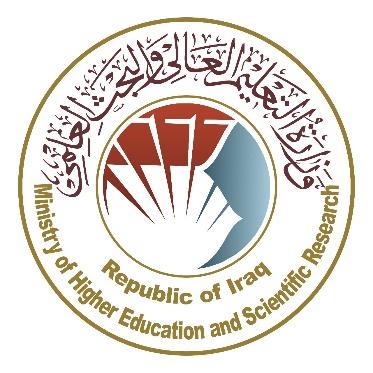   وزارة التعليم العالي والبحث العلمي      جهاز الإشراف والتقويم العلميدائرة ضمان الجودة والاعتماد الأكاديمي             قسم الاعتماددليل وصف البرنامج الأكاديمي والمقردليل وصف البرنامج الأكاديمي والمقرر الدراسي2024 المقدمة: 		      يُعد البرنامج التعليمي بمثابة حزمة منسقة ومنظمة من المقررات الدراسية التي تشتمل على إجراءات وخبرات تنظم بشكل مفردات دراسية الغرض الأساس منها بناء وصقل مهارات الخريجين مما يجعلهم مؤهلين لتلبية متطلبات سوق العمل يتم مراجعته وتقييمه سنوياً عبر إجراءات وبرامج التدقيق الداخلي أو الخارجي مثل برنامج الممتحن الخارجي.    يقدم وصف البرنامج الأكاديمي ملخص موجز للسمات الرئيسة للبرنامج ومقرراته مبيناً المهارات التي يتم العمل على اكسابها للطلبة مبنية على وفق اهداف البرنامج الأكاديمي وتتجلى أهمية هذا الوصف لكونه يمثل الحجر الأساس في الحصول على الاعتماد البرامجي ويشترك في كتابته الملاكات التدريسية بإشراف اللجان العلمية في الأقسام العلمية.      ويتضمن هذا الدليل بنسخته الثانية وصفاً للبرنامج الأكاديمي بعد تحديث مفردات وفقرات الدليل السابق في ضوء مستجدات وتطورات النظام التعليمي في العراق والذي تضمن وصف البرنامج الأكاديمي بشكلها التقليدي نظام (سنوي، فصلي) فضلاً عن اعتماد وصف البرنامج الأكاديمي المعمم بموجب كتاب دائرة الدراسات ت م3/2906 في 3/5/2023 فيما يخص البرامج التي تعتمد مسار بولونيا أساساً لعملها.   وفي هذا المجال لا يسعنا إلا أن نؤكد على أهمية كتابة وصف البرامج الاكاديمية والمقررات الدراسية لضمان حسن سير العملية التعليمية.          مفاهيم ومصطلحات:            وصف البرنامج الأكاديمي: يوفر وصف البرنامج الأكاديمي ايجازاً مقتضباً لرؤيته ورسالته وأهدافه متضمناً وصفاً دقيقاً لمخرجات التعلم المستهدفة على وفق استراتيجيات تعلم محددة. وصف المقرر: يوفر إيجازاً مقتضياً لأهم خصائص المقرر ومخرجات التعلم المتوقعة من الطالب تحقيقها مبرهناً عما إذا كان قد حقق الاستفادة القصوى من فرص التعلم المتاحة. ويكون مشتق من وصف البرنامج.رؤية البرنامج: صورة طموحة لمستقبل البرنامج الأكاديمي ليكون برنامجاً متطوراً وملهماً ومحفزاً وواقعياً وقابلاً للتطبيق. رسالة البرنامج: توضح الأهداف والأنشطة اللازمة لتحقيقها بشكل موجز كما يحدد مسارات تطور البرنامج واتجاهاته.اهداف البرنامج: هي عبارات تصف ما ينوي البرنامج الأكاديمي تحقيقه خلال فترة زمنية محددة وتكون قابلة للقياس والملاحظة.هيكلية المنهج: كافة المقررات الدراسية / المواد الدراسية التي يتضمنها البرنامج الأكاديمي على وفق نظام التعلم المعتمد (فصلي، سنوي، مسار بولونيا) سواء كانت متطلب (وزارة، جامعة، كلية وقسم علمي) مع عدد الوحدات الدراسية. مخرجات التعلم: مجموعة متوافقة من المعارف والمهارات والقيم التي اكتسبها الطالب بعد انتهاء البرنامج الأكاديمي بنجاح ويجب أن يُحدد مخرجات التعلم لكل مقرر بالشكل الذي يحقق اهداف البرنامج. استراتيجيات التعليم والتعلم: بأنها الاستراتيجيات المستخدمة من قبل عضو هيئة التدريس لتطوير تعليم وتعلم الطالب وهي خطط يتم إتباعها للوصول إلى أهداف التعلم. أي تصف جميع الأنشطة الصفية واللاصفية لتحقيق نتائج التعلم للبرنامج. نموذج وصف البرنامج الأكاديمي   اسم الجامعة: جامعة ................    الكلية/ المعهد: كلية ..................   القسم العلمي: قسم ...............    اسم البرنامج الأكاديمي او المهني: بكالوريوس ......    اسم الشهادة النهائية: بكالوريوس في ......     النظام الدراسي:     تاريخ اعداد الوصف:       تاريخ ملء الملف:      دقـق الملف من قبل     شعبة ضمان الجودة والأداء الجامعي    اسم مدير شعبة ضمان الجودة والأداء الجامعي:    التاريخ                           التوقيع                                                                                                      مصادقة السيد العميد     * ممكن ان تتضمن الملاحظات فيما اذا كان المقرر أساسي او اختياري  . يرجى وضع اشارة في المربعات المقابلة لمخرجات التعلم الفردية من البرنامج الخاضعة للتقييمنموذج وصف المقرررؤية البرنامج  تذكر رؤية البرنامج كما هو مذكور في نشرة الجامعة وموقعها الإلكتروني. رسالة البرنامجتذكر رسالة البرنامج كما هو مذكور في نشرة الجامعة وموقعها الإلكتروني.  اهداف البرنامجعبارات عامة تصف ما ينوي البرنامج او المؤسسة تحقيقه .الاعتماد البرامجي هل البرنامج حاصل على الاعتماد البرامجي ؟ ومن اي جهة ؟ المؤثرات الخارجية الأخرى هل هناك جهة راعية للبرنامج ؟هيكلية البرنامجهيكلية البرنامجهيكلية البرنامجهيكلية البرنامجهيكلية البرنامجهيكل البرنامج عدد المقررات وحدة دراسية النسبة المئويةملاحظات *متطلبات المؤسسةمتطلبات الكليةمتطلبات القسم التدريب الصيفيأخرى وصف البرنامج وصف البرنامج وصف البرنامج وصف البرنامج وصف البرنامج السنة / المستوىرمز المقرر أو المساقاسم المقرر أو المساقالساعات المعتمدةالساعات المعتمدةنظريعملي2024/ 33مخرجات التعلم المتوقعة للبرنامجمخرجات التعلم المتوقعة للبرنامجالمعرفة المعرفة مخرجات التعلم 1بيان نتائج التعلم 1المهارات المهارات مخرجات التعلم 2بيان نتائج التعلم 2مخرجات التعلم 3بيان نتائج التعلم 3القيم  القيم  مخرجات التعلم 4بيان نتائج التعلم 4مخرجات التعلم 5بيان نتائج التعلم 5استراتيجيات التعليم والتعلم استراتجيات وطرائق التعليم والتعلم المعتمدة في تنفيذ البرنامج بشكل عام .  طرائق التقييم تنفيذها  في جميع  مراحل البرنامج بشكل عام .  الهيئة التدريسية الهيئة التدريسية الهيئة التدريسية الهيئة التدريسية الهيئة التدريسية الهيئة التدريسية الهيئة التدريسية أعضاء هيئة التدريسأعضاء هيئة التدريسأعضاء هيئة التدريسأعضاء هيئة التدريسأعضاء هيئة التدريسأعضاء هيئة التدريسأعضاء هيئة التدريسالرتبة العلمية التخصص التخصص المتطلبات/المهارات الخاصة (ان وجدت ) المتطلبات/المهارات الخاصة (ان وجدت ) اعداد الهيئة التدريسية اعداد الهيئة التدريسية الرتبة العلمية عام خاص ملاك محاضر التطوير المهنيتوجيه أعضاء هيئة التدريس الجددتصف بإيجاز العملية المستخدمة لتوجيه أعضاء هيئة التدريس الجدد والزائرين والمتفرغين وغير المتفرغين على مستوى المؤسسة والقسم.التطوير المهني لأعضاء هيئة التدريستصف بإيجاز خطة وترتيبات التطوير الأكاديمي والمهني لأعضاء هيئة التدريس كاستراتيجيات التدريس والتعلم، وتقييم نتائج التعلم، التطوير المهني وما الى ذلك.معيار القبول (وضع الأنظمة المتعلقة بالالتحاق بالكلية أو المعهد سواء قبول مركزي او أخرى تذكر)أهم مصادر المعلومات عن البرنامج تذكر بصورة مختصرة .  خطة تطوير البرنامج مخطط مهارات البرنامجمخطط مهارات البرنامجمخطط مهارات البرنامجمخطط مهارات البرنامجمخطط مهارات البرنامجمخطط مهارات البرنامجمخطط مهارات البرنامجمخطط مهارات البرنامجمخطط مهارات البرنامجمخطط مهارات البرنامجمخطط مهارات البرنامجمخطط مهارات البرنامجمخطط مهارات البرنامجمخطط مهارات البرنامجمخطط مهارات البرنامجمخطط مهارات البرنامجمخرجات التعلم المطلوبة من البرنامجمخرجات التعلم المطلوبة من البرنامجمخرجات التعلم المطلوبة من البرنامجمخرجات التعلم المطلوبة من البرنامجمخرجات التعلم المطلوبة من البرنامجمخرجات التعلم المطلوبة من البرنامجمخرجات التعلم المطلوبة من البرنامجمخرجات التعلم المطلوبة من البرنامجمخرجات التعلم المطلوبة من البرنامجمخرجات التعلم المطلوبة من البرنامجمخرجات التعلم المطلوبة من البرنامجمخرجات التعلم المطلوبة من البرنامجالسنة / المستوىرمز المقرراسم المقرراساسي أم اختياري المعرفة   المعرفة   المعرفة   المعرفة   المهارات المهارات المهارات المهارات القيمالقيمالقيمالقيمالسنة / المستوىرمز المقرراسم المقرراساسي أم اختياري أ1أ2أ3أ4ب1ب2ب3ب4ج1ج2ج3ج42024/3الانحدار الخطي المتعدداساسي2024/3اسم المقرر:   (الانحدار الخطي المتعدد )  اسم المقرر:   (الانحدار الخطي المتعدد )  اسم المقرر:   (الانحدار الخطي المتعدد )  اسم المقرر:   (الانحدار الخطي المتعدد )  اسم المقرر:   (الانحدار الخطي المتعدد )  اسم المقرر:   (الانحدار الخطي المتعدد )  اسم المقرر:   (الانحدار الخطي المتعدد )  اسم المقرر:   (الانحدار الخطي المتعدد )  اسم المقرر:   (الانحدار الخطي المتعدد )  رمز المقرررمز المقرررمز المقرررمز المقرررمز المقرررمز المقرررمز المقرررمز المقرررمز المقررالفصل / السنة: الفصل الدراسي الثاني /2023-2024الفصل / السنة: الفصل الدراسي الثاني /2023-2024الفصل / السنة: الفصل الدراسي الثاني /2023-2024الفصل / السنة: الفصل الدراسي الثاني /2023-2024الفصل / السنة: الفصل الدراسي الثاني /2023-2024الفصل / السنة: الفصل الدراسي الثاني /2023-2024الفصل / السنة: الفصل الدراسي الثاني /2023-2024الفصل / السنة: الفصل الدراسي الثاني /2023-2024الفصل / السنة: الفصل الدراسي الثاني /2023-2024تاريخ إعداد هذا الوصف: 28/03/2024تاريخ إعداد هذا الوصف: 28/03/2024تاريخ إعداد هذا الوصف: 28/03/2024تاريخ إعداد هذا الوصف: 28/03/2024تاريخ إعداد هذا الوصف: 28/03/2024تاريخ إعداد هذا الوصف: 28/03/2024تاريخ إعداد هذا الوصف: 28/03/2024تاريخ إعداد هذا الوصف: 28/03/2024تاريخ إعداد هذا الوصف: 28/03/2024أشكال الحضور المتاحة : حضوري في القاعات الدراسية.أشكال الحضور المتاحة : حضوري في القاعات الدراسية.أشكال الحضور المتاحة : حضوري في القاعات الدراسية.أشكال الحضور المتاحة : حضوري في القاعات الدراسية.أشكال الحضور المتاحة : حضوري في القاعات الدراسية.أشكال الحضور المتاحة : حضوري في القاعات الدراسية.أشكال الحضور المتاحة : حضوري في القاعات الدراسية.أشكال الحضور المتاحة : حضوري في القاعات الدراسية.أشكال الحضور المتاحة : حضوري في القاعات الدراسية.عدد الساعات الدراسية (الكلي)/ عدد الوحدات (الكلي)عدد الساعات الدراسية (الكلي)/ عدد الوحدات (الكلي)عدد الساعات الدراسية (الكلي)/ عدد الوحدات (الكلي)عدد الساعات الدراسية (الكلي)/ عدد الوحدات (الكلي)عدد الساعات الدراسية (الكلي)/ عدد الوحدات (الكلي)عدد الساعات الدراسية (الكلي)/ عدد الوحدات (الكلي)عدد الساعات الدراسية (الكلي)/ عدد الوحدات (الكلي)عدد الساعات الدراسية (الكلي)/ عدد الوحدات (الكلي)عدد الساعات الدراسية (الكلي)/ عدد الوحدات (الكلي)3/33/33/33/33/33/33/33/33/3اسم مسؤول المقرر الدراسي ( اذا اكثر من اسم يذكر) اسم مسؤول المقرر الدراسي ( اذا اكثر من اسم يذكر) اسم مسؤول المقرر الدراسي ( اذا اكثر من اسم يذكر) اسم مسؤول المقرر الدراسي ( اذا اكثر من اسم يذكر) اسم مسؤول المقرر الدراسي ( اذا اكثر من اسم يذكر) اسم مسؤول المقرر الدراسي ( اذا اكثر من اسم يذكر) اسم مسؤول المقرر الدراسي ( اذا اكثر من اسم يذكر) اسم مسؤول المقرر الدراسي ( اذا اكثر من اسم يذكر) اسم مسؤول المقرر الدراسي ( اذا اكثر من اسم يذكر) الاسم: مناف يوسف حمود                                 الآيميل : munaf.yousif@coadec.uobaghdad.edu.iqالاسم: مناف يوسف حمود                                 الآيميل : munaf.yousif@coadec.uobaghdad.edu.iqالاسم: مناف يوسف حمود                                 الآيميل : munaf.yousif@coadec.uobaghdad.edu.iqالاسم: مناف يوسف حمود                                 الآيميل : munaf.yousif@coadec.uobaghdad.edu.iqالاسم: مناف يوسف حمود                                 الآيميل : munaf.yousif@coadec.uobaghdad.edu.iqالاسم: مناف يوسف حمود                                 الآيميل : munaf.yousif@coadec.uobaghdad.edu.iqالاسم: مناف يوسف حمود                                 الآيميل : munaf.yousif@coadec.uobaghdad.edu.iqالاسم: مناف يوسف حمود                                 الآيميل : munaf.yousif@coadec.uobaghdad.edu.iqالاسم: مناف يوسف حمود                                 الآيميل : munaf.yousif@coadec.uobaghdad.edu.iqاهداف المقرر اهداف المقرر اهداف المقرر اهداف المقرر اهداف المقرر اهداف المقرر اهداف المقرر اهداف المقرر اهداف المقرر اهداف المادة الدراسيةاهداف المادة الدراسيةاهداف المادة الدراسيةاهداف المادة الدراسيةتعريف الطلية بالاسس النظرية  للموضوع فضلا عن توظيفه في الواقع العملي.اذ تهدف الى عملية بناء انموذج يضاهي الواقع بالاعتماد على مؤشرات وطرائق تقدير وخصائص يجب توافرها من اجل الحصول على افضل انموذج يحاكي الواقع العملي للظواهر المدروسة.بناء مهارات التحليل الاحصائي وكيفية الحصول على التنبؤات للظاهرة المدروسة من خلالمعرفة العامل المؤثر عليها.تعريف الطلية بالاسس النظرية  للموضوع فضلا عن توظيفه في الواقع العملي.اذ تهدف الى عملية بناء انموذج يضاهي الواقع بالاعتماد على مؤشرات وطرائق تقدير وخصائص يجب توافرها من اجل الحصول على افضل انموذج يحاكي الواقع العملي للظواهر المدروسة.بناء مهارات التحليل الاحصائي وكيفية الحصول على التنبؤات للظاهرة المدروسة من خلالمعرفة العامل المؤثر عليها.تعريف الطلية بالاسس النظرية  للموضوع فضلا عن توظيفه في الواقع العملي.اذ تهدف الى عملية بناء انموذج يضاهي الواقع بالاعتماد على مؤشرات وطرائق تقدير وخصائص يجب توافرها من اجل الحصول على افضل انموذج يحاكي الواقع العملي للظواهر المدروسة.بناء مهارات التحليل الاحصائي وكيفية الحصول على التنبؤات للظاهرة المدروسة من خلالمعرفة العامل المؤثر عليها.تعريف الطلية بالاسس النظرية  للموضوع فضلا عن توظيفه في الواقع العملي.اذ تهدف الى عملية بناء انموذج يضاهي الواقع بالاعتماد على مؤشرات وطرائق تقدير وخصائص يجب توافرها من اجل الحصول على افضل انموذج يحاكي الواقع العملي للظواهر المدروسة.بناء مهارات التحليل الاحصائي وكيفية الحصول على التنبؤات للظاهرة المدروسة من خلالمعرفة العامل المؤثر عليها.تعريف الطلية بالاسس النظرية  للموضوع فضلا عن توظيفه في الواقع العملي.اذ تهدف الى عملية بناء انموذج يضاهي الواقع بالاعتماد على مؤشرات وطرائق تقدير وخصائص يجب توافرها من اجل الحصول على افضل انموذج يحاكي الواقع العملي للظواهر المدروسة.بناء مهارات التحليل الاحصائي وكيفية الحصول على التنبؤات للظاهرة المدروسة من خلالمعرفة العامل المؤثر عليها.استراتيجيات التعليم والتعلم استراتيجيات التعليم والتعلم استراتيجيات التعليم والتعلم استراتيجيات التعليم والتعلم استراتيجيات التعليم والتعلم استراتيجيات التعليم والتعلم استراتيجيات التعليم والتعلم استراتيجيات التعليم والتعلم استراتيجيات التعليم والتعلم الاستراتيجيةالاستراتيجيةتقديم النظريات الأساسية اي ان بداية التعلم سوف يكون بتقديم النظريات والمفاهيم الأساسية للانحدار الخطي المتعدد، مثل عرض المفهوم الأساسي للعلاقة الخطية بين عدد من المتغيرات التوضيحية وتأثيرها على متغير الاستجابة ومن ثم اجراء التحليل الإحصائي لهذه العلاقة.تطبيق وتحليل الانحدار الخطي المتعدد على مجموعة من البيانات الفعلية، مما يساعد في فهم كيفية تطبيق النظريات النموذجية في الواقع العملي. استعمال دراسات الحالة والتطبيقات العملية للانحدار الخطي المتعدد في المجالات المختلفة، مثل الاقتصاد، والعلوم الاجتماعية، والعلوم الطبيعية، لتوضيح كيفية توظيف هذا الانموذج في الحياة العملية.تقديم التوجيه الفردي للطلبة من اجل فهم النظريات والتمارين العملية، وتوجيههم في حل المشكلات وفهم النتائج.استعمال الرسوم البيانية لتوضيح العلاقات الخطية بين المتغيرات المستقلة والمتغير المعتمد.تنظيم مناقشات جماعية حول الاستعمالات والتطبيقات المحتملة للانحدار الخطي المتعدد في المجالات المختلفة، مما يساهم في تبادل الأفكار والتعلم المتبادل بين الطلبة.يمكن استعمال الدراسات السابقة كأمثلة لتحليل وفهم النتائج والتحليلات الإحصائية المستعملة في الانحدارالخطي المتعدد.إتاحة الفرص للطلبة لتطبيق المفاهيم والتقنيات المتعلقة بالانحدار الخطي المتعدد على بيانات واقعية من اختيارهم، مما يعزز فهمهم ومهاراتهم العملية.تقديم تقييم مستمر لأداء الطلبة وتقديم التغذية الراجعة لتوجيههم وتحسين فهمهم ومهاراتهم في الانحدار     الخطي المتعدد.تقديم النظريات الأساسية اي ان بداية التعلم سوف يكون بتقديم النظريات والمفاهيم الأساسية للانحدار الخطي المتعدد، مثل عرض المفهوم الأساسي للعلاقة الخطية بين عدد من المتغيرات التوضيحية وتأثيرها على متغير الاستجابة ومن ثم اجراء التحليل الإحصائي لهذه العلاقة.تطبيق وتحليل الانحدار الخطي المتعدد على مجموعة من البيانات الفعلية، مما يساعد في فهم كيفية تطبيق النظريات النموذجية في الواقع العملي. استعمال دراسات الحالة والتطبيقات العملية للانحدار الخطي المتعدد في المجالات المختلفة، مثل الاقتصاد، والعلوم الاجتماعية، والعلوم الطبيعية، لتوضيح كيفية توظيف هذا الانموذج في الحياة العملية.تقديم التوجيه الفردي للطلبة من اجل فهم النظريات والتمارين العملية، وتوجيههم في حل المشكلات وفهم النتائج.استعمال الرسوم البيانية لتوضيح العلاقات الخطية بين المتغيرات المستقلة والمتغير المعتمد.تنظيم مناقشات جماعية حول الاستعمالات والتطبيقات المحتملة للانحدار الخطي المتعدد في المجالات المختلفة، مما يساهم في تبادل الأفكار والتعلم المتبادل بين الطلبة.يمكن استعمال الدراسات السابقة كأمثلة لتحليل وفهم النتائج والتحليلات الإحصائية المستعملة في الانحدارالخطي المتعدد.إتاحة الفرص للطلبة لتطبيق المفاهيم والتقنيات المتعلقة بالانحدار الخطي المتعدد على بيانات واقعية من اختيارهم، مما يعزز فهمهم ومهاراتهم العملية.تقديم تقييم مستمر لأداء الطلبة وتقديم التغذية الراجعة لتوجيههم وتحسين فهمهم ومهاراتهم في الانحدار     الخطي المتعدد.تقديم النظريات الأساسية اي ان بداية التعلم سوف يكون بتقديم النظريات والمفاهيم الأساسية للانحدار الخطي المتعدد، مثل عرض المفهوم الأساسي للعلاقة الخطية بين عدد من المتغيرات التوضيحية وتأثيرها على متغير الاستجابة ومن ثم اجراء التحليل الإحصائي لهذه العلاقة.تطبيق وتحليل الانحدار الخطي المتعدد على مجموعة من البيانات الفعلية، مما يساعد في فهم كيفية تطبيق النظريات النموذجية في الواقع العملي. استعمال دراسات الحالة والتطبيقات العملية للانحدار الخطي المتعدد في المجالات المختلفة، مثل الاقتصاد، والعلوم الاجتماعية، والعلوم الطبيعية، لتوضيح كيفية توظيف هذا الانموذج في الحياة العملية.تقديم التوجيه الفردي للطلبة من اجل فهم النظريات والتمارين العملية، وتوجيههم في حل المشكلات وفهم النتائج.استعمال الرسوم البيانية لتوضيح العلاقات الخطية بين المتغيرات المستقلة والمتغير المعتمد.تنظيم مناقشات جماعية حول الاستعمالات والتطبيقات المحتملة للانحدار الخطي المتعدد في المجالات المختلفة، مما يساهم في تبادل الأفكار والتعلم المتبادل بين الطلبة.يمكن استعمال الدراسات السابقة كأمثلة لتحليل وفهم النتائج والتحليلات الإحصائية المستعملة في الانحدارالخطي المتعدد.إتاحة الفرص للطلبة لتطبيق المفاهيم والتقنيات المتعلقة بالانحدار الخطي المتعدد على بيانات واقعية من اختيارهم، مما يعزز فهمهم ومهاراتهم العملية.تقديم تقييم مستمر لأداء الطلبة وتقديم التغذية الراجعة لتوجيههم وتحسين فهمهم ومهاراتهم في الانحدار     الخطي المتعدد.تقديم النظريات الأساسية اي ان بداية التعلم سوف يكون بتقديم النظريات والمفاهيم الأساسية للانحدار الخطي المتعدد، مثل عرض المفهوم الأساسي للعلاقة الخطية بين عدد من المتغيرات التوضيحية وتأثيرها على متغير الاستجابة ومن ثم اجراء التحليل الإحصائي لهذه العلاقة.تطبيق وتحليل الانحدار الخطي المتعدد على مجموعة من البيانات الفعلية، مما يساعد في فهم كيفية تطبيق النظريات النموذجية في الواقع العملي. استعمال دراسات الحالة والتطبيقات العملية للانحدار الخطي المتعدد في المجالات المختلفة، مثل الاقتصاد، والعلوم الاجتماعية، والعلوم الطبيعية، لتوضيح كيفية توظيف هذا الانموذج في الحياة العملية.تقديم التوجيه الفردي للطلبة من اجل فهم النظريات والتمارين العملية، وتوجيههم في حل المشكلات وفهم النتائج.استعمال الرسوم البيانية لتوضيح العلاقات الخطية بين المتغيرات المستقلة والمتغير المعتمد.تنظيم مناقشات جماعية حول الاستعمالات والتطبيقات المحتملة للانحدار الخطي المتعدد في المجالات المختلفة، مما يساهم في تبادل الأفكار والتعلم المتبادل بين الطلبة.يمكن استعمال الدراسات السابقة كأمثلة لتحليل وفهم النتائج والتحليلات الإحصائية المستعملة في الانحدارالخطي المتعدد.إتاحة الفرص للطلبة لتطبيق المفاهيم والتقنيات المتعلقة بالانحدار الخطي المتعدد على بيانات واقعية من اختيارهم، مما يعزز فهمهم ومهاراتهم العملية.تقديم تقييم مستمر لأداء الطلبة وتقديم التغذية الراجعة لتوجيههم وتحسين فهمهم ومهاراتهم في الانحدار     الخطي المتعدد.تقديم النظريات الأساسية اي ان بداية التعلم سوف يكون بتقديم النظريات والمفاهيم الأساسية للانحدار الخطي المتعدد، مثل عرض المفهوم الأساسي للعلاقة الخطية بين عدد من المتغيرات التوضيحية وتأثيرها على متغير الاستجابة ومن ثم اجراء التحليل الإحصائي لهذه العلاقة.تطبيق وتحليل الانحدار الخطي المتعدد على مجموعة من البيانات الفعلية، مما يساعد في فهم كيفية تطبيق النظريات النموذجية في الواقع العملي. استعمال دراسات الحالة والتطبيقات العملية للانحدار الخطي المتعدد في المجالات المختلفة، مثل الاقتصاد، والعلوم الاجتماعية، والعلوم الطبيعية، لتوضيح كيفية توظيف هذا الانموذج في الحياة العملية.تقديم التوجيه الفردي للطلبة من اجل فهم النظريات والتمارين العملية، وتوجيههم في حل المشكلات وفهم النتائج.استعمال الرسوم البيانية لتوضيح العلاقات الخطية بين المتغيرات المستقلة والمتغير المعتمد.تنظيم مناقشات جماعية حول الاستعمالات والتطبيقات المحتملة للانحدار الخطي المتعدد في المجالات المختلفة، مما يساهم في تبادل الأفكار والتعلم المتبادل بين الطلبة.يمكن استعمال الدراسات السابقة كأمثلة لتحليل وفهم النتائج والتحليلات الإحصائية المستعملة في الانحدارالخطي المتعدد.إتاحة الفرص للطلبة لتطبيق المفاهيم والتقنيات المتعلقة بالانحدار الخطي المتعدد على بيانات واقعية من اختيارهم، مما يعزز فهمهم ومهاراتهم العملية.تقديم تقييم مستمر لأداء الطلبة وتقديم التغذية الراجعة لتوجيههم وتحسين فهمهم ومهاراتهم في الانحدار     الخطي المتعدد.تقديم النظريات الأساسية اي ان بداية التعلم سوف يكون بتقديم النظريات والمفاهيم الأساسية للانحدار الخطي المتعدد، مثل عرض المفهوم الأساسي للعلاقة الخطية بين عدد من المتغيرات التوضيحية وتأثيرها على متغير الاستجابة ومن ثم اجراء التحليل الإحصائي لهذه العلاقة.تطبيق وتحليل الانحدار الخطي المتعدد على مجموعة من البيانات الفعلية، مما يساعد في فهم كيفية تطبيق النظريات النموذجية في الواقع العملي. استعمال دراسات الحالة والتطبيقات العملية للانحدار الخطي المتعدد في المجالات المختلفة، مثل الاقتصاد، والعلوم الاجتماعية، والعلوم الطبيعية، لتوضيح كيفية توظيف هذا الانموذج في الحياة العملية.تقديم التوجيه الفردي للطلبة من اجل فهم النظريات والتمارين العملية، وتوجيههم في حل المشكلات وفهم النتائج.استعمال الرسوم البيانية لتوضيح العلاقات الخطية بين المتغيرات المستقلة والمتغير المعتمد.تنظيم مناقشات جماعية حول الاستعمالات والتطبيقات المحتملة للانحدار الخطي المتعدد في المجالات المختلفة، مما يساهم في تبادل الأفكار والتعلم المتبادل بين الطلبة.يمكن استعمال الدراسات السابقة كأمثلة لتحليل وفهم النتائج والتحليلات الإحصائية المستعملة في الانحدارالخطي المتعدد.إتاحة الفرص للطلبة لتطبيق المفاهيم والتقنيات المتعلقة بالانحدار الخطي المتعدد على بيانات واقعية من اختيارهم، مما يعزز فهمهم ومهاراتهم العملية.تقديم تقييم مستمر لأداء الطلبة وتقديم التغذية الراجعة لتوجيههم وتحسين فهمهم ومهاراتهم في الانحدار     الخطي المتعدد.تقديم النظريات الأساسية اي ان بداية التعلم سوف يكون بتقديم النظريات والمفاهيم الأساسية للانحدار الخطي المتعدد، مثل عرض المفهوم الأساسي للعلاقة الخطية بين عدد من المتغيرات التوضيحية وتأثيرها على متغير الاستجابة ومن ثم اجراء التحليل الإحصائي لهذه العلاقة.تطبيق وتحليل الانحدار الخطي المتعدد على مجموعة من البيانات الفعلية، مما يساعد في فهم كيفية تطبيق النظريات النموذجية في الواقع العملي. استعمال دراسات الحالة والتطبيقات العملية للانحدار الخطي المتعدد في المجالات المختلفة، مثل الاقتصاد، والعلوم الاجتماعية، والعلوم الطبيعية، لتوضيح كيفية توظيف هذا الانموذج في الحياة العملية.تقديم التوجيه الفردي للطلبة من اجل فهم النظريات والتمارين العملية، وتوجيههم في حل المشكلات وفهم النتائج.استعمال الرسوم البيانية لتوضيح العلاقات الخطية بين المتغيرات المستقلة والمتغير المعتمد.تنظيم مناقشات جماعية حول الاستعمالات والتطبيقات المحتملة للانحدار الخطي المتعدد في المجالات المختلفة، مما يساهم في تبادل الأفكار والتعلم المتبادل بين الطلبة.يمكن استعمال الدراسات السابقة كأمثلة لتحليل وفهم النتائج والتحليلات الإحصائية المستعملة في الانحدارالخطي المتعدد.إتاحة الفرص للطلبة لتطبيق المفاهيم والتقنيات المتعلقة بالانحدار الخطي المتعدد على بيانات واقعية من اختيارهم، مما يعزز فهمهم ومهاراتهم العملية.تقديم تقييم مستمر لأداء الطلبة وتقديم التغذية الراجعة لتوجيههم وتحسين فهمهم ومهاراتهم في الانحدار     الخطي المتعدد.بنية المقرربنية المقرربنية المقرربنية المقرربنية المقرربنية المقرربنية المقرربنية المقرربنية المقررالأسبوعالساعاتالساعاتمخرجات التعلمالمطلوبةمخرجات التعلمالمطلوبةاسم الوحدة او الموضوعاسم الوحدة او الموضوعطريقة التعلمطريقة التقييم1331.فهم مفاهيم الانحدار الخطي المتعدد وأسسها:اذ يجب على الطلبة أن يكونوا قادرين على فهم المفاهيم الأساسية للانحدار الخطي المتعدد مثل العلاقة الخطية بينالمتغيرات والمفاهيم الإحصائية المتعلقة بهذه العلاقة.2. يتعين على الطلبة أن يكونوا قادرين على استخدام التقنيات الإحصائية المناسبة لتقدير وتحليل النماذج الخطية المتعددة باستخدام البيانات الفعلية.3. ينبغي للطلبة أن يكونوا قادرين على تحليل نتائج الانحدار الخطي المتعدد وتفسيرها بشكل مناسب، وفهم العلاقات بين المتغيرات وتأثيرها على النتائج.4.يجب أن يكون الطلبة قادرين على استعمال الانحدار الخطي المتعدد في الاستدلال الإحصائي، واتخاذ القرارات الصحيحة استنادًا إلى النتائج الإحصائية.5.يتعين على الطلبة تطوير المهارات العملية في استخدام الأدوات الإحصائية الأخرى لتحليل البيانات وتقديم النتائج بشكل فعال.6.يجب على الطلبة أن يكونوا قادرين على ربط المفاهيم النظرية بالتطبيقات العملية وفهم كيفية استخدام الانحدار الخطي المتعدد في مجالات مختلفة.7. يجب على الطلبة أن يكونوا قادرين على تقدير المعادلات او المعلمات والدوالالمتعلقة بالانحدار الخطي المتعدد وتطوير القدرة على التفكير النقدي واقتراح الحلول البديلة.8. يجب على الطلبة أن يكونوا قادرين على التواصل بشكل فعال، سواء كان ذلك منخلال كتابة التقارير الإحصائية أو او تقديم حلول الواجبات.1.فهم مفاهيم الانحدار الخطي المتعدد وأسسها:اذ يجب على الطلبة أن يكونوا قادرين على فهم المفاهيم الأساسية للانحدار الخطي المتعدد مثل العلاقة الخطية بينالمتغيرات والمفاهيم الإحصائية المتعلقة بهذه العلاقة.2. يتعين على الطلبة أن يكونوا قادرين على استخدام التقنيات الإحصائية المناسبة لتقدير وتحليل النماذج الخطية المتعددة باستخدام البيانات الفعلية.3. ينبغي للطلبة أن يكونوا قادرين على تحليل نتائج الانحدار الخطي المتعدد وتفسيرها بشكل مناسب، وفهم العلاقات بين المتغيرات وتأثيرها على النتائج.4.يجب أن يكون الطلبة قادرين على استعمال الانحدار الخطي المتعدد في الاستدلال الإحصائي، واتخاذ القرارات الصحيحة استنادًا إلى النتائج الإحصائية.5.يتعين على الطلبة تطوير المهارات العملية في استخدام الأدوات الإحصائية الأخرى لتحليل البيانات وتقديم النتائج بشكل فعال.6.يجب على الطلبة أن يكونوا قادرين على ربط المفاهيم النظرية بالتطبيقات العملية وفهم كيفية استخدام الانحدار الخطي المتعدد في مجالات مختلفة.7. يجب على الطلبة أن يكونوا قادرين على تقدير المعادلات او المعلمات والدوالالمتعلقة بالانحدار الخطي المتعدد وتطوير القدرة على التفكير النقدي واقتراح الحلول البديلة.8. يجب على الطلبة أن يكونوا قادرين على التواصل بشكل فعال، سواء كان ذلك منخلال كتابة التقارير الإحصائية أو او تقديم حلول الواجبات.معكوس المصفوفة- ايجاد محددة المصفوفة- انواع المصفوفاتمعكوس المصفوفة- ايجاد محددة المصفوفة- انواع المصفوفات1.المحاضرات النظرية، اذ  يمكن للطلبة حضورالمحاضرات التقليدية،حيث يقوم استاذ المادة بشرحالمفاهيم والنظريات الأساسية للانحدار الخطي المتعدد، ويوضح الطرائق المختلفة لتقدير النماذج الخطية.2. يمكن تنظيم محاضرات عملية حيث يتعلم الطلبة كيفية تطبيق النظريات والاساليب الإحصائية المتعلقة بالانحدار الخطي على مجموعة من البيانات.3. الاسلوب المدمج من خلال اعتماد المنصاتالتعليمية والمحاضراتالتفاعلية سواءاكانت مسجلة ام مباشرة عبر منصة تعليمية مثل الزوم او google meet بحيث يتمكن الطلبة منالاستفادة من فهمالمفاهيم  بشكل أعمق. أو لحل المشكلات التي تواجهه الطلبة.4.يمكن للطلبة قراءة المراجع الأساسية والكتب المتخصصة في مادة الانحدار الخطي المتعدد لتعزيز فهمهم وتوسيع معرفتهم.5. يمكن للطلبة تطبيق ما تعلموه في مشاريع عملية حيث يقومون بتحليل البيانات وتقديم التقارير الإحصائية.6.: يمكن تشجيع الطبة على التعاون مع بعضهم البعض فيفهم المواضيع وحل المشكلات ومناقشةالأفكار.1.يمكن إجراء اختبارات  لقياس فهم الطلبة للمفاهيم الأساسية للانحدار الخطي وقدرتهم على تطبيق النظريات والاساليب الإحصائية المتعلقة.2.عن طريق التقييم المستمر من خلال تقديم الواجبات العملية المنزلية،اذ يمكن تقديم واجبات متعددة  حيث يتعينعلى الطلبة استخدام اساليب الانحدار الخطي المتعدد وتقديم الواجبات ضمن اطار زمني  محدد..3. من خلال اتباع مفهوم التقييم الشفهي , وإجراء تقييم للطلبة من خلال مناقشات فردية أو جماعية حول مفاهيم الانحدار الخطي المتعدد وتحليل النتائج الإحصائية.حضور الطلبة ومدى تواجدهم واستمرارهم في المحاضرات. 2331.فهم مفاهيم الانحدار الخطي المتعدد وأسسها:اذ يجب على الطلبة أن يكونوا قادرين على فهم المفاهيم الأساسية للانحدار الخطي المتعدد مثل العلاقة الخطية بينالمتغيرات والمفاهيم الإحصائية المتعلقة بهذه العلاقة.2. يتعين على الطلبة أن يكونوا قادرين على استخدام التقنيات الإحصائية المناسبة لتقدير وتحليل النماذج الخطية المتعددة باستخدام البيانات الفعلية.3. ينبغي للطلبة أن يكونوا قادرين على تحليل نتائج الانحدار الخطي المتعدد وتفسيرها بشكل مناسب، وفهم العلاقات بين المتغيرات وتأثيرها على النتائج.4.يجب أن يكون الطلبة قادرين على استعمال الانحدار الخطي المتعدد في الاستدلال الإحصائي، واتخاذ القرارات الصحيحة استنادًا إلى النتائج الإحصائية.5.يتعين على الطلبة تطوير المهارات العملية في استخدام الأدوات الإحصائية الأخرى لتحليل البيانات وتقديم النتائج بشكل فعال.6.يجب على الطلبة أن يكونوا قادرين على ربط المفاهيم النظرية بالتطبيقات العملية وفهم كيفية استخدام الانحدار الخطي المتعدد في مجالات مختلفة.7. يجب على الطلبة أن يكونوا قادرين على تقدير المعادلات او المعلمات والدوالالمتعلقة بالانحدار الخطي المتعدد وتطوير القدرة على التفكير النقدي واقتراح الحلول البديلة.8. يجب على الطلبة أن يكونوا قادرين على التواصل بشكل فعال، سواء كان ذلك منخلال كتابة التقارير الإحصائية أو او تقديم حلول الواجبات.1.فهم مفاهيم الانحدار الخطي المتعدد وأسسها:اذ يجب على الطلبة أن يكونوا قادرين على فهم المفاهيم الأساسية للانحدار الخطي المتعدد مثل العلاقة الخطية بينالمتغيرات والمفاهيم الإحصائية المتعلقة بهذه العلاقة.2. يتعين على الطلبة أن يكونوا قادرين على استخدام التقنيات الإحصائية المناسبة لتقدير وتحليل النماذج الخطية المتعددة باستخدام البيانات الفعلية.3. ينبغي للطلبة أن يكونوا قادرين على تحليل نتائج الانحدار الخطي المتعدد وتفسيرها بشكل مناسب، وفهم العلاقات بين المتغيرات وتأثيرها على النتائج.4.يجب أن يكون الطلبة قادرين على استعمال الانحدار الخطي المتعدد في الاستدلال الإحصائي، واتخاذ القرارات الصحيحة استنادًا إلى النتائج الإحصائية.5.يتعين على الطلبة تطوير المهارات العملية في استخدام الأدوات الإحصائية الأخرى لتحليل البيانات وتقديم النتائج بشكل فعال.6.يجب على الطلبة أن يكونوا قادرين على ربط المفاهيم النظرية بالتطبيقات العملية وفهم كيفية استخدام الانحدار الخطي المتعدد في مجالات مختلفة.7. يجب على الطلبة أن يكونوا قادرين على تقدير المعادلات او المعلمات والدوالالمتعلقة بالانحدار الخطي المتعدد وتطوير القدرة على التفكير النقدي واقتراح الحلول البديلة.8. يجب على الطلبة أن يكونوا قادرين على التواصل بشكل فعال، سواء كان ذلك منخلال كتابة التقارير الإحصائية أو او تقديم حلول الواجبات.خصائص انموذج الانحدار المتعدد (براهين)خصائص انموذج الانحدار المتعدد (براهين)1.المحاضرات النظرية، اذ  يمكن للطلبة حضورالمحاضرات التقليدية،حيث يقوم استاذ المادة بشرحالمفاهيم والنظريات الأساسية للانحدار الخطي المتعدد، ويوضح الطرائق المختلفة لتقدير النماذج الخطية.2. يمكن تنظيم محاضرات عملية حيث يتعلم الطلبة كيفية تطبيق النظريات والاساليب الإحصائية المتعلقة بالانحدار الخطي على مجموعة من البيانات.3. الاسلوب المدمج من خلال اعتماد المنصاتالتعليمية والمحاضراتالتفاعلية سواءاكانت مسجلة ام مباشرة عبر منصة تعليمية مثل الزوم او google meet بحيث يتمكن الطلبة منالاستفادة من فهمالمفاهيم  بشكل أعمق. أو لحل المشكلات التي تواجهه الطلبة.4.يمكن للطلبة قراءة المراجع الأساسية والكتب المتخصصة في مادة الانحدار الخطي المتعدد لتعزيز فهمهم وتوسيع معرفتهم.5. يمكن للطلبة تطبيق ما تعلموه في مشاريع عملية حيث يقومون بتحليل البيانات وتقديم التقارير الإحصائية.6.: يمكن تشجيع الطبة على التعاون مع بعضهم البعض فيفهم المواضيع وحل المشكلات ومناقشةالأفكار.1.يمكن إجراء اختبارات  لقياس فهم الطلبة للمفاهيم الأساسية للانحدار الخطي وقدرتهم على تطبيق النظريات والاساليب الإحصائية المتعلقة.2.عن طريق التقييم المستمر من خلال تقديم الواجبات العملية المنزلية،اذ يمكن تقديم واجبات متعددة  حيث يتعينعلى الطلبة استخدام اساليب الانحدار الخطي المتعدد وتقديم الواجبات ضمن اطار زمني  محدد..3. من خلال اتباع مفهوم التقييم الشفهي , وإجراء تقييم للطلبة من خلال مناقشات فردية أو جماعية حول مفاهيم الانحدار الخطي المتعدد وتحليل النتائج الإحصائية.حضور الطلبة ومدى تواجدهم واستمرارهم في المحاضرات. 3331.فهم مفاهيم الانحدار الخطي المتعدد وأسسها:اذ يجب على الطلبة أن يكونوا قادرين على فهم المفاهيم الأساسية للانحدار الخطي المتعدد مثل العلاقة الخطية بينالمتغيرات والمفاهيم الإحصائية المتعلقة بهذه العلاقة.2. يتعين على الطلبة أن يكونوا قادرين على استخدام التقنيات الإحصائية المناسبة لتقدير وتحليل النماذج الخطية المتعددة باستخدام البيانات الفعلية.3. ينبغي للطلبة أن يكونوا قادرين على تحليل نتائج الانحدار الخطي المتعدد وتفسيرها بشكل مناسب، وفهم العلاقات بين المتغيرات وتأثيرها على النتائج.4.يجب أن يكون الطلبة قادرين على استعمال الانحدار الخطي المتعدد في الاستدلال الإحصائي، واتخاذ القرارات الصحيحة استنادًا إلى النتائج الإحصائية.5.يتعين على الطلبة تطوير المهارات العملية في استخدام الأدوات الإحصائية الأخرى لتحليل البيانات وتقديم النتائج بشكل فعال.6.يجب على الطلبة أن يكونوا قادرين على ربط المفاهيم النظرية بالتطبيقات العملية وفهم كيفية استخدام الانحدار الخطي المتعدد في مجالات مختلفة.7. يجب على الطلبة أن يكونوا قادرين على تقدير المعادلات او المعلمات والدوالالمتعلقة بالانحدار الخطي المتعدد وتطوير القدرة على التفكير النقدي واقتراح الحلول البديلة.8. يجب على الطلبة أن يكونوا قادرين على التواصل بشكل فعال، سواء كان ذلك منخلال كتابة التقارير الإحصائية أو او تقديم حلول الواجبات.1.فهم مفاهيم الانحدار الخطي المتعدد وأسسها:اذ يجب على الطلبة أن يكونوا قادرين على فهم المفاهيم الأساسية للانحدار الخطي المتعدد مثل العلاقة الخطية بينالمتغيرات والمفاهيم الإحصائية المتعلقة بهذه العلاقة.2. يتعين على الطلبة أن يكونوا قادرين على استخدام التقنيات الإحصائية المناسبة لتقدير وتحليل النماذج الخطية المتعددة باستخدام البيانات الفعلية.3. ينبغي للطلبة أن يكونوا قادرين على تحليل نتائج الانحدار الخطي المتعدد وتفسيرها بشكل مناسب، وفهم العلاقات بين المتغيرات وتأثيرها على النتائج.4.يجب أن يكون الطلبة قادرين على استعمال الانحدار الخطي المتعدد في الاستدلال الإحصائي، واتخاذ القرارات الصحيحة استنادًا إلى النتائج الإحصائية.5.يتعين على الطلبة تطوير المهارات العملية في استخدام الأدوات الإحصائية الأخرى لتحليل البيانات وتقديم النتائج بشكل فعال.6.يجب على الطلبة أن يكونوا قادرين على ربط المفاهيم النظرية بالتطبيقات العملية وفهم كيفية استخدام الانحدار الخطي المتعدد في مجالات مختلفة.7. يجب على الطلبة أن يكونوا قادرين على تقدير المعادلات او المعلمات والدوالالمتعلقة بالانحدار الخطي المتعدد وتطوير القدرة على التفكير النقدي واقتراح الحلول البديلة.8. يجب على الطلبة أن يكونوا قادرين على التواصل بشكل فعال، سواء كان ذلك منخلال كتابة التقارير الإحصائية أو او تقديم حلول الواجبات.تقدير معلمات انموذج الانحدار المتعددتقدير معلمات انموذج الانحدار المتعدد1.المحاضرات النظرية، اذ  يمكن للطلبة حضورالمحاضرات التقليدية،حيث يقوم استاذ المادة بشرحالمفاهيم والنظريات الأساسية للانحدار الخطي المتعدد، ويوضح الطرائق المختلفة لتقدير النماذج الخطية.2. يمكن تنظيم محاضرات عملية حيث يتعلم الطلبة كيفية تطبيق النظريات والاساليب الإحصائية المتعلقة بالانحدار الخطي على مجموعة من البيانات.3. الاسلوب المدمج من خلال اعتماد المنصاتالتعليمية والمحاضراتالتفاعلية سواءاكانت مسجلة ام مباشرة عبر منصة تعليمية مثل الزوم او google meet بحيث يتمكن الطلبة منالاستفادة من فهمالمفاهيم  بشكل أعمق. أو لحل المشكلات التي تواجهه الطلبة.4.يمكن للطلبة قراءة المراجع الأساسية والكتب المتخصصة في مادة الانحدار الخطي المتعدد لتعزيز فهمهم وتوسيع معرفتهم.5. يمكن للطلبة تطبيق ما تعلموه في مشاريع عملية حيث يقومون بتحليل البيانات وتقديم التقارير الإحصائية.6.: يمكن تشجيع الطبة على التعاون مع بعضهم البعض فيفهم المواضيع وحل المشكلات ومناقشةالأفكار.1.يمكن إجراء اختبارات  لقياس فهم الطلبة للمفاهيم الأساسية للانحدار الخطي وقدرتهم على تطبيق النظريات والاساليب الإحصائية المتعلقة.2.عن طريق التقييم المستمر من خلال تقديم الواجبات العملية المنزلية،اذ يمكن تقديم واجبات متعددة  حيث يتعينعلى الطلبة استخدام اساليب الانحدار الخطي المتعدد وتقديم الواجبات ضمن اطار زمني  محدد..3. من خلال اتباع مفهوم التقييم الشفهي , وإجراء تقييم للطلبة من خلال مناقشات فردية أو جماعية حول مفاهيم الانحدار الخطي المتعدد وتحليل النتائج الإحصائية.حضور الطلبة ومدى تواجدهم واستمرارهم في المحاضرات. 4331.فهم مفاهيم الانحدار الخطي المتعدد وأسسها:اذ يجب على الطلبة أن يكونوا قادرين على فهم المفاهيم الأساسية للانحدار الخطي المتعدد مثل العلاقة الخطية بينالمتغيرات والمفاهيم الإحصائية المتعلقة بهذه العلاقة.2. يتعين على الطلبة أن يكونوا قادرين على استخدام التقنيات الإحصائية المناسبة لتقدير وتحليل النماذج الخطية المتعددة باستخدام البيانات الفعلية.3. ينبغي للطلبة أن يكونوا قادرين على تحليل نتائج الانحدار الخطي المتعدد وتفسيرها بشكل مناسب، وفهم العلاقات بين المتغيرات وتأثيرها على النتائج.4.يجب أن يكون الطلبة قادرين على استعمال الانحدار الخطي المتعدد في الاستدلال الإحصائي، واتخاذ القرارات الصحيحة استنادًا إلى النتائج الإحصائية.5.يتعين على الطلبة تطوير المهارات العملية في استخدام الأدوات الإحصائية الأخرى لتحليل البيانات وتقديم النتائج بشكل فعال.6.يجب على الطلبة أن يكونوا قادرين على ربط المفاهيم النظرية بالتطبيقات العملية وفهم كيفية استخدام الانحدار الخطي المتعدد في مجالات مختلفة.7. يجب على الطلبة أن يكونوا قادرين على تقدير المعادلات او المعلمات والدوالالمتعلقة بالانحدار الخطي المتعدد وتطوير القدرة على التفكير النقدي واقتراح الحلول البديلة.8. يجب على الطلبة أن يكونوا قادرين على التواصل بشكل فعال، سواء كان ذلك منخلال كتابة التقارير الإحصائية أو او تقديم حلول الواجبات.1.فهم مفاهيم الانحدار الخطي المتعدد وأسسها:اذ يجب على الطلبة أن يكونوا قادرين على فهم المفاهيم الأساسية للانحدار الخطي المتعدد مثل العلاقة الخطية بينالمتغيرات والمفاهيم الإحصائية المتعلقة بهذه العلاقة.2. يتعين على الطلبة أن يكونوا قادرين على استخدام التقنيات الإحصائية المناسبة لتقدير وتحليل النماذج الخطية المتعددة باستخدام البيانات الفعلية.3. ينبغي للطلبة أن يكونوا قادرين على تحليل نتائج الانحدار الخطي المتعدد وتفسيرها بشكل مناسب، وفهم العلاقات بين المتغيرات وتأثيرها على النتائج.4.يجب أن يكون الطلبة قادرين على استعمال الانحدار الخطي المتعدد في الاستدلال الإحصائي، واتخاذ القرارات الصحيحة استنادًا إلى النتائج الإحصائية.5.يتعين على الطلبة تطوير المهارات العملية في استخدام الأدوات الإحصائية الأخرى لتحليل البيانات وتقديم النتائج بشكل فعال.6.يجب على الطلبة أن يكونوا قادرين على ربط المفاهيم النظرية بالتطبيقات العملية وفهم كيفية استخدام الانحدار الخطي المتعدد في مجالات مختلفة.7. يجب على الطلبة أن يكونوا قادرين على تقدير المعادلات او المعلمات والدوالالمتعلقة بالانحدار الخطي المتعدد وتطوير القدرة على التفكير النقدي واقتراح الحلول البديلة.8. يجب على الطلبة أن يكونوا قادرين على التواصل بشكل فعال، سواء كان ذلك منخلال كتابة التقارير الإحصائية أو او تقديم حلول الواجبات.تقدير معلمات انموذج الانحدار المتعددتقدير معلمات انموذج الانحدار المتعدد1.المحاضرات النظرية، اذ  يمكن للطلبة حضورالمحاضرات التقليدية،حيث يقوم استاذ المادة بشرحالمفاهيم والنظريات الأساسية للانحدار الخطي المتعدد، ويوضح الطرائق المختلفة لتقدير النماذج الخطية.2. يمكن تنظيم محاضرات عملية حيث يتعلم الطلبة كيفية تطبيق النظريات والاساليب الإحصائية المتعلقة بالانحدار الخطي على مجموعة من البيانات.3. الاسلوب المدمج من خلال اعتماد المنصاتالتعليمية والمحاضراتالتفاعلية سواءاكانت مسجلة ام مباشرة عبر منصة تعليمية مثل الزوم او google meet بحيث يتمكن الطلبة منالاستفادة من فهمالمفاهيم  بشكل أعمق. أو لحل المشكلات التي تواجهه الطلبة.4.يمكن للطلبة قراءة المراجع الأساسية والكتب المتخصصة في مادة الانحدار الخطي المتعدد لتعزيز فهمهم وتوسيع معرفتهم.5. يمكن للطلبة تطبيق ما تعلموه في مشاريع عملية حيث يقومون بتحليل البيانات وتقديم التقارير الإحصائية.6.: يمكن تشجيع الطبة على التعاون مع بعضهم البعض فيفهم المواضيع وحل المشكلات ومناقشةالأفكار.1.يمكن إجراء اختبارات  لقياس فهم الطلبة للمفاهيم الأساسية للانحدار الخطي وقدرتهم على تطبيق النظريات والاساليب الإحصائية المتعلقة.2.عن طريق التقييم المستمر من خلال تقديم الواجبات العملية المنزلية،اذ يمكن تقديم واجبات متعددة  حيث يتعينعلى الطلبة استخدام اساليب الانحدار الخطي المتعدد وتقديم الواجبات ضمن اطار زمني  محدد..3. من خلال اتباع مفهوم التقييم الشفهي , وإجراء تقييم للطلبة من خلال مناقشات فردية أو جماعية حول مفاهيم الانحدار الخطي المتعدد وتحليل النتائج الإحصائية.حضور الطلبة ومدى تواجدهم واستمرارهم في المحاضرات. 5331.فهم مفاهيم الانحدار الخطي المتعدد وأسسها:اذ يجب على الطلبة أن يكونوا قادرين على فهم المفاهيم الأساسية للانحدار الخطي المتعدد مثل العلاقة الخطية بينالمتغيرات والمفاهيم الإحصائية المتعلقة بهذه العلاقة.2. يتعين على الطلبة أن يكونوا قادرين على استخدام التقنيات الإحصائية المناسبة لتقدير وتحليل النماذج الخطية المتعددة باستخدام البيانات الفعلية.3. ينبغي للطلبة أن يكونوا قادرين على تحليل نتائج الانحدار الخطي المتعدد وتفسيرها بشكل مناسب، وفهم العلاقات بين المتغيرات وتأثيرها على النتائج.4.يجب أن يكون الطلبة قادرين على استعمال الانحدار الخطي المتعدد في الاستدلال الإحصائي، واتخاذ القرارات الصحيحة استنادًا إلى النتائج الإحصائية.5.يتعين على الطلبة تطوير المهارات العملية في استخدام الأدوات الإحصائية الأخرى لتحليل البيانات وتقديم النتائج بشكل فعال.6.يجب على الطلبة أن يكونوا قادرين على ربط المفاهيم النظرية بالتطبيقات العملية وفهم كيفية استخدام الانحدار الخطي المتعدد في مجالات مختلفة.7. يجب على الطلبة أن يكونوا قادرين على تقدير المعادلات او المعلمات والدوالالمتعلقة بالانحدار الخطي المتعدد وتطوير القدرة على التفكير النقدي واقتراح الحلول البديلة.8. يجب على الطلبة أن يكونوا قادرين على التواصل بشكل فعال، سواء كان ذلك منخلال كتابة التقارير الإحصائية أو او تقديم حلول الواجبات.1.فهم مفاهيم الانحدار الخطي المتعدد وأسسها:اذ يجب على الطلبة أن يكونوا قادرين على فهم المفاهيم الأساسية للانحدار الخطي المتعدد مثل العلاقة الخطية بينالمتغيرات والمفاهيم الإحصائية المتعلقة بهذه العلاقة.2. يتعين على الطلبة أن يكونوا قادرين على استخدام التقنيات الإحصائية المناسبة لتقدير وتحليل النماذج الخطية المتعددة باستخدام البيانات الفعلية.3. ينبغي للطلبة أن يكونوا قادرين على تحليل نتائج الانحدار الخطي المتعدد وتفسيرها بشكل مناسب، وفهم العلاقات بين المتغيرات وتأثيرها على النتائج.4.يجب أن يكون الطلبة قادرين على استعمال الانحدار الخطي المتعدد في الاستدلال الإحصائي، واتخاذ القرارات الصحيحة استنادًا إلى النتائج الإحصائية.5.يتعين على الطلبة تطوير المهارات العملية في استخدام الأدوات الإحصائية الأخرى لتحليل البيانات وتقديم النتائج بشكل فعال.6.يجب على الطلبة أن يكونوا قادرين على ربط المفاهيم النظرية بالتطبيقات العملية وفهم كيفية استخدام الانحدار الخطي المتعدد في مجالات مختلفة.7. يجب على الطلبة أن يكونوا قادرين على تقدير المعادلات او المعلمات والدوالالمتعلقة بالانحدار الخطي المتعدد وتطوير القدرة على التفكير النقدي واقتراح الحلول البديلة.8. يجب على الطلبة أن يكونوا قادرين على التواصل بشكل فعال، سواء كان ذلك منخلال كتابة التقارير الإحصائية أو او تقديم حلول الواجبات.انواع الارتباط (البسيط، الجزئي، المتعدد)انواع الارتباط (البسيط، الجزئي، المتعدد)1.المحاضرات النظرية، اذ  يمكن للطلبة حضورالمحاضرات التقليدية،حيث يقوم استاذ المادة بشرحالمفاهيم والنظريات الأساسية للانحدار الخطي المتعدد، ويوضح الطرائق المختلفة لتقدير النماذج الخطية.2. يمكن تنظيم محاضرات عملية حيث يتعلم الطلبة كيفية تطبيق النظريات والاساليب الإحصائية المتعلقة بالانحدار الخطي على مجموعة من البيانات.3. الاسلوب المدمج من خلال اعتماد المنصاتالتعليمية والمحاضراتالتفاعلية سواءاكانت مسجلة ام مباشرة عبر منصة تعليمية مثل الزوم او google meet بحيث يتمكن الطلبة منالاستفادة من فهمالمفاهيم  بشكل أعمق. أو لحل المشكلات التي تواجهه الطلبة.4.يمكن للطلبة قراءة المراجع الأساسية والكتب المتخصصة في مادة الانحدار الخطي المتعدد لتعزيز فهمهم وتوسيع معرفتهم.5. يمكن للطلبة تطبيق ما تعلموه في مشاريع عملية حيث يقومون بتحليل البيانات وتقديم التقارير الإحصائية.6.: يمكن تشجيع الطبة على التعاون مع بعضهم البعض فيفهم المواضيع وحل المشكلات ومناقشةالأفكار.1.يمكن إجراء اختبارات  لقياس فهم الطلبة للمفاهيم الأساسية للانحدار الخطي وقدرتهم على تطبيق النظريات والاساليب الإحصائية المتعلقة.2.عن طريق التقييم المستمر من خلال تقديم الواجبات العملية المنزلية،اذ يمكن تقديم واجبات متعددة  حيث يتعينعلى الطلبة استخدام اساليب الانحدار الخطي المتعدد وتقديم الواجبات ضمن اطار زمني  محدد..3. من خلال اتباع مفهوم التقييم الشفهي , وإجراء تقييم للطلبة من خلال مناقشات فردية أو جماعية حول مفاهيم الانحدار الخطي المتعدد وتحليل النتائج الإحصائية.حضور الطلبة ومدى تواجدهم واستمرارهم في المحاضرات. 6331.فهم مفاهيم الانحدار الخطي المتعدد وأسسها:اذ يجب على الطلبة أن يكونوا قادرين على فهم المفاهيم الأساسية للانحدار الخطي المتعدد مثل العلاقة الخطية بينالمتغيرات والمفاهيم الإحصائية المتعلقة بهذه العلاقة.2. يتعين على الطلبة أن يكونوا قادرين على استخدام التقنيات الإحصائية المناسبة لتقدير وتحليل النماذج الخطية المتعددة باستخدام البيانات الفعلية.3. ينبغي للطلبة أن يكونوا قادرين على تحليل نتائج الانحدار الخطي المتعدد وتفسيرها بشكل مناسب، وفهم العلاقات بين المتغيرات وتأثيرها على النتائج.4.يجب أن يكون الطلبة قادرين على استعمال الانحدار الخطي المتعدد في الاستدلال الإحصائي، واتخاذ القرارات الصحيحة استنادًا إلى النتائج الإحصائية.5.يتعين على الطلبة تطوير المهارات العملية في استخدام الأدوات الإحصائية الأخرى لتحليل البيانات وتقديم النتائج بشكل فعال.6.يجب على الطلبة أن يكونوا قادرين على ربط المفاهيم النظرية بالتطبيقات العملية وفهم كيفية استخدام الانحدار الخطي المتعدد في مجالات مختلفة.7. يجب على الطلبة أن يكونوا قادرين على تقدير المعادلات او المعلمات والدوالالمتعلقة بالانحدار الخطي المتعدد وتطوير القدرة على التفكير النقدي واقتراح الحلول البديلة.8. يجب على الطلبة أن يكونوا قادرين على التواصل بشكل فعال، سواء كان ذلك منخلال كتابة التقارير الإحصائية أو او تقديم حلول الواجبات.1.فهم مفاهيم الانحدار الخطي المتعدد وأسسها:اذ يجب على الطلبة أن يكونوا قادرين على فهم المفاهيم الأساسية للانحدار الخطي المتعدد مثل العلاقة الخطية بينالمتغيرات والمفاهيم الإحصائية المتعلقة بهذه العلاقة.2. يتعين على الطلبة أن يكونوا قادرين على استخدام التقنيات الإحصائية المناسبة لتقدير وتحليل النماذج الخطية المتعددة باستخدام البيانات الفعلية.3. ينبغي للطلبة أن يكونوا قادرين على تحليل نتائج الانحدار الخطي المتعدد وتفسيرها بشكل مناسب، وفهم العلاقات بين المتغيرات وتأثيرها على النتائج.4.يجب أن يكون الطلبة قادرين على استعمال الانحدار الخطي المتعدد في الاستدلال الإحصائي، واتخاذ القرارات الصحيحة استنادًا إلى النتائج الإحصائية.5.يتعين على الطلبة تطوير المهارات العملية في استخدام الأدوات الإحصائية الأخرى لتحليل البيانات وتقديم النتائج بشكل فعال.6.يجب على الطلبة أن يكونوا قادرين على ربط المفاهيم النظرية بالتطبيقات العملية وفهم كيفية استخدام الانحدار الخطي المتعدد في مجالات مختلفة.7. يجب على الطلبة أن يكونوا قادرين على تقدير المعادلات او المعلمات والدوالالمتعلقة بالانحدار الخطي المتعدد وتطوير القدرة على التفكير النقدي واقتراح الحلول البديلة.8. يجب على الطلبة أن يكونوا قادرين على التواصل بشكل فعال، سواء كان ذلك منخلال كتابة التقارير الإحصائية أو او تقديم حلول الواجبات.حل امثلةحل امثلة1.المحاضرات النظرية، اذ  يمكن للطلبة حضورالمحاضرات التقليدية،حيث يقوم استاذ المادة بشرحالمفاهيم والنظريات الأساسية للانحدار الخطي المتعدد، ويوضح الطرائق المختلفة لتقدير النماذج الخطية.2. يمكن تنظيم محاضرات عملية حيث يتعلم الطلبة كيفية تطبيق النظريات والاساليب الإحصائية المتعلقة بالانحدار الخطي على مجموعة من البيانات.3. الاسلوب المدمج من خلال اعتماد المنصاتالتعليمية والمحاضراتالتفاعلية سواءاكانت مسجلة ام مباشرة عبر منصة تعليمية مثل الزوم او google meet بحيث يتمكن الطلبة منالاستفادة من فهمالمفاهيم  بشكل أعمق. أو لحل المشكلات التي تواجهه الطلبة.4.يمكن للطلبة قراءة المراجع الأساسية والكتب المتخصصة في مادة الانحدار الخطي المتعدد لتعزيز فهمهم وتوسيع معرفتهم.5. يمكن للطلبة تطبيق ما تعلموه في مشاريع عملية حيث يقومون بتحليل البيانات وتقديم التقارير الإحصائية.6.: يمكن تشجيع الطبة على التعاون مع بعضهم البعض فيفهم المواضيع وحل المشكلات ومناقشةالأفكار.1.يمكن إجراء اختبارات  لقياس فهم الطلبة للمفاهيم الأساسية للانحدار الخطي وقدرتهم على تطبيق النظريات والاساليب الإحصائية المتعلقة.2.عن طريق التقييم المستمر من خلال تقديم الواجبات العملية المنزلية،اذ يمكن تقديم واجبات متعددة  حيث يتعينعلى الطلبة استخدام اساليب الانحدار الخطي المتعدد وتقديم الواجبات ضمن اطار زمني  محدد..3. من خلال اتباع مفهوم التقييم الشفهي , وإجراء تقييم للطلبة من خلال مناقشات فردية أو جماعية حول مفاهيم الانحدار الخطي المتعدد وتحليل النتائج الإحصائية.حضور الطلبة ومدى تواجدهم واستمرارهم في المحاضرات. 7331.فهم مفاهيم الانحدار الخطي المتعدد وأسسها:اذ يجب على الطلبة أن يكونوا قادرين على فهم المفاهيم الأساسية للانحدار الخطي المتعدد مثل العلاقة الخطية بينالمتغيرات والمفاهيم الإحصائية المتعلقة بهذه العلاقة.2. يتعين على الطلبة أن يكونوا قادرين على استخدام التقنيات الإحصائية المناسبة لتقدير وتحليل النماذج الخطية المتعددة باستخدام البيانات الفعلية.3. ينبغي للطلبة أن يكونوا قادرين على تحليل نتائج الانحدار الخطي المتعدد وتفسيرها بشكل مناسب، وفهم العلاقات بين المتغيرات وتأثيرها على النتائج.4.يجب أن يكون الطلبة قادرين على استعمال الانحدار الخطي المتعدد في الاستدلال الإحصائي، واتخاذ القرارات الصحيحة استنادًا إلى النتائج الإحصائية.5.يتعين على الطلبة تطوير المهارات العملية في استخدام الأدوات الإحصائية الأخرى لتحليل البيانات وتقديم النتائج بشكل فعال.6.يجب على الطلبة أن يكونوا قادرين على ربط المفاهيم النظرية بالتطبيقات العملية وفهم كيفية استخدام الانحدار الخطي المتعدد في مجالات مختلفة.7. يجب على الطلبة أن يكونوا قادرين على تقدير المعادلات او المعلمات والدوالالمتعلقة بالانحدار الخطي المتعدد وتطوير القدرة على التفكير النقدي واقتراح الحلول البديلة.8. يجب على الطلبة أن يكونوا قادرين على التواصل بشكل فعال، سواء كان ذلك منخلال كتابة التقارير الإحصائية أو او تقديم حلول الواجبات.1.فهم مفاهيم الانحدار الخطي المتعدد وأسسها:اذ يجب على الطلبة أن يكونوا قادرين على فهم المفاهيم الأساسية للانحدار الخطي المتعدد مثل العلاقة الخطية بينالمتغيرات والمفاهيم الإحصائية المتعلقة بهذه العلاقة.2. يتعين على الطلبة أن يكونوا قادرين على استخدام التقنيات الإحصائية المناسبة لتقدير وتحليل النماذج الخطية المتعددة باستخدام البيانات الفعلية.3. ينبغي للطلبة أن يكونوا قادرين على تحليل نتائج الانحدار الخطي المتعدد وتفسيرها بشكل مناسب، وفهم العلاقات بين المتغيرات وتأثيرها على النتائج.4.يجب أن يكون الطلبة قادرين على استعمال الانحدار الخطي المتعدد في الاستدلال الإحصائي، واتخاذ القرارات الصحيحة استنادًا إلى النتائج الإحصائية.5.يتعين على الطلبة تطوير المهارات العملية في استخدام الأدوات الإحصائية الأخرى لتحليل البيانات وتقديم النتائج بشكل فعال.6.يجب على الطلبة أن يكونوا قادرين على ربط المفاهيم النظرية بالتطبيقات العملية وفهم كيفية استخدام الانحدار الخطي المتعدد في مجالات مختلفة.7. يجب على الطلبة أن يكونوا قادرين على تقدير المعادلات او المعلمات والدوالالمتعلقة بالانحدار الخطي المتعدد وتطوير القدرة على التفكير النقدي واقتراح الحلول البديلة.8. يجب على الطلبة أن يكونوا قادرين على التواصل بشكل فعال، سواء كان ذلك منخلال كتابة التقارير الإحصائية أو او تقديم حلول الواجبات.حدود الثقة لمعالم خط الانحدار المتعددحدود الثقة لمعالم خط الانحدار المتعدد1.المحاضرات النظرية، اذ  يمكن للطلبة حضورالمحاضرات التقليدية،حيث يقوم استاذ المادة بشرحالمفاهيم والنظريات الأساسية للانحدار الخطي المتعدد، ويوضح الطرائق المختلفة لتقدير النماذج الخطية.2. يمكن تنظيم محاضرات عملية حيث يتعلم الطلبة كيفية تطبيق النظريات والاساليب الإحصائية المتعلقة بالانحدار الخطي على مجموعة من البيانات.3. الاسلوب المدمج من خلال اعتماد المنصاتالتعليمية والمحاضراتالتفاعلية سواءاكانت مسجلة ام مباشرة عبر منصة تعليمية مثل الزوم او google meet بحيث يتمكن الطلبة منالاستفادة من فهمالمفاهيم  بشكل أعمق. أو لحل المشكلات التي تواجهه الطلبة.4.يمكن للطلبة قراءة المراجع الأساسية والكتب المتخصصة في مادة الانحدار الخطي المتعدد لتعزيز فهمهم وتوسيع معرفتهم.5. يمكن للطلبة تطبيق ما تعلموه في مشاريع عملية حيث يقومون بتحليل البيانات وتقديم التقارير الإحصائية.6.: يمكن تشجيع الطبة على التعاون مع بعضهم البعض فيفهم المواضيع وحل المشكلات ومناقشةالأفكار.1.يمكن إجراء اختبارات  لقياس فهم الطلبة للمفاهيم الأساسية للانحدار الخطي وقدرتهم على تطبيق النظريات والاساليب الإحصائية المتعلقة.2.عن طريق التقييم المستمر من خلال تقديم الواجبات العملية المنزلية،اذ يمكن تقديم واجبات متعددة  حيث يتعينعلى الطلبة استخدام اساليب الانحدار الخطي المتعدد وتقديم الواجبات ضمن اطار زمني  محدد..3. من خلال اتباع مفهوم التقييم الشفهي , وإجراء تقييم للطلبة من خلال مناقشات فردية أو جماعية حول مفاهيم الانحدار الخطي المتعدد وتحليل النتائج الإحصائية.حضور الطلبة ومدى تواجدهم واستمرارهم في المحاضرات. 8331.فهم مفاهيم الانحدار الخطي المتعدد وأسسها:اذ يجب على الطلبة أن يكونوا قادرين على فهم المفاهيم الأساسية للانحدار الخطي المتعدد مثل العلاقة الخطية بينالمتغيرات والمفاهيم الإحصائية المتعلقة بهذه العلاقة.2. يتعين على الطلبة أن يكونوا قادرين على استخدام التقنيات الإحصائية المناسبة لتقدير وتحليل النماذج الخطية المتعددة باستخدام البيانات الفعلية.3. ينبغي للطلبة أن يكونوا قادرين على تحليل نتائج الانحدار الخطي المتعدد وتفسيرها بشكل مناسب، وفهم العلاقات بين المتغيرات وتأثيرها على النتائج.4.يجب أن يكون الطلبة قادرين على استعمال الانحدار الخطي المتعدد في الاستدلال الإحصائي، واتخاذ القرارات الصحيحة استنادًا إلى النتائج الإحصائية.5.يتعين على الطلبة تطوير المهارات العملية في استخدام الأدوات الإحصائية الأخرى لتحليل البيانات وتقديم النتائج بشكل فعال.6.يجب على الطلبة أن يكونوا قادرين على ربط المفاهيم النظرية بالتطبيقات العملية وفهم كيفية استخدام الانحدار الخطي المتعدد في مجالات مختلفة.7. يجب على الطلبة أن يكونوا قادرين على تقدير المعادلات او المعلمات والدوالالمتعلقة بالانحدار الخطي المتعدد وتطوير القدرة على التفكير النقدي واقتراح الحلول البديلة.8. يجب على الطلبة أن يكونوا قادرين على التواصل بشكل فعال، سواء كان ذلك منخلال كتابة التقارير الإحصائية أو او تقديم حلول الواجبات.1.فهم مفاهيم الانحدار الخطي المتعدد وأسسها:اذ يجب على الطلبة أن يكونوا قادرين على فهم المفاهيم الأساسية للانحدار الخطي المتعدد مثل العلاقة الخطية بينالمتغيرات والمفاهيم الإحصائية المتعلقة بهذه العلاقة.2. يتعين على الطلبة أن يكونوا قادرين على استخدام التقنيات الإحصائية المناسبة لتقدير وتحليل النماذج الخطية المتعددة باستخدام البيانات الفعلية.3. ينبغي للطلبة أن يكونوا قادرين على تحليل نتائج الانحدار الخطي المتعدد وتفسيرها بشكل مناسب، وفهم العلاقات بين المتغيرات وتأثيرها على النتائج.4.يجب أن يكون الطلبة قادرين على استعمال الانحدار الخطي المتعدد في الاستدلال الإحصائي، واتخاذ القرارات الصحيحة استنادًا إلى النتائج الإحصائية.5.يتعين على الطلبة تطوير المهارات العملية في استخدام الأدوات الإحصائية الأخرى لتحليل البيانات وتقديم النتائج بشكل فعال.6.يجب على الطلبة أن يكونوا قادرين على ربط المفاهيم النظرية بالتطبيقات العملية وفهم كيفية استخدام الانحدار الخطي المتعدد في مجالات مختلفة.7. يجب على الطلبة أن يكونوا قادرين على تقدير المعادلات او المعلمات والدوالالمتعلقة بالانحدار الخطي المتعدد وتطوير القدرة على التفكير النقدي واقتراح الحلول البديلة.8. يجب على الطلبة أن يكونوا قادرين على التواصل بشكل فعال، سواء كان ذلك منخلال كتابة التقارير الإحصائية أو او تقديم حلول الواجبات.امثلة حول ايجاد حدود الثقةامثلة حول ايجاد حدود الثقة1.المحاضرات النظرية، اذ  يمكن للطلبة حضورالمحاضرات التقليدية،حيث يقوم استاذ المادة بشرحالمفاهيم والنظريات الأساسية للانحدار الخطي المتعدد، ويوضح الطرائق المختلفة لتقدير النماذج الخطية.2. يمكن تنظيم محاضرات عملية حيث يتعلم الطلبة كيفية تطبيق النظريات والاساليب الإحصائية المتعلقة بالانحدار الخطي على مجموعة من البيانات.3. الاسلوب المدمج من خلال اعتماد المنصاتالتعليمية والمحاضراتالتفاعلية سواءاكانت مسجلة ام مباشرة عبر منصة تعليمية مثل الزوم او google meet بحيث يتمكن الطلبة منالاستفادة من فهمالمفاهيم  بشكل أعمق. أو لحل المشكلات التي تواجهه الطلبة.4.يمكن للطلبة قراءة المراجع الأساسية والكتب المتخصصة في مادة الانحدار الخطي المتعدد لتعزيز فهمهم وتوسيع معرفتهم.5. يمكن للطلبة تطبيق ما تعلموه في مشاريع عملية حيث يقومون بتحليل البيانات وتقديم التقارير الإحصائية.6.: يمكن تشجيع الطبة على التعاون مع بعضهم البعض فيفهم المواضيع وحل المشكلات ومناقشةالأفكار.1.يمكن إجراء اختبارات  لقياس فهم الطلبة للمفاهيم الأساسية للانحدار الخطي وقدرتهم على تطبيق النظريات والاساليب الإحصائية المتعلقة.2.عن طريق التقييم المستمر من خلال تقديم الواجبات العملية المنزلية،اذ يمكن تقديم واجبات متعددة  حيث يتعينعلى الطلبة استخدام اساليب الانحدار الخطي المتعدد وتقديم الواجبات ضمن اطار زمني  محدد..3. من خلال اتباع مفهوم التقييم الشفهي , وإجراء تقييم للطلبة من خلال مناقشات فردية أو جماعية حول مفاهيم الانحدار الخطي المتعدد وتحليل النتائج الإحصائية.حضور الطلبة ومدى تواجدهم واستمرارهم في المحاضرات. 9331.فهم مفاهيم الانحدار الخطي المتعدد وأسسها:اذ يجب على الطلبة أن يكونوا قادرين على فهم المفاهيم الأساسية للانحدار الخطي المتعدد مثل العلاقة الخطية بينالمتغيرات والمفاهيم الإحصائية المتعلقة بهذه العلاقة.2. يتعين على الطلبة أن يكونوا قادرين على استخدام التقنيات الإحصائية المناسبة لتقدير وتحليل النماذج الخطية المتعددة باستخدام البيانات الفعلية.3. ينبغي للطلبة أن يكونوا قادرين على تحليل نتائج الانحدار الخطي المتعدد وتفسيرها بشكل مناسب، وفهم العلاقات بين المتغيرات وتأثيرها على النتائج.4.يجب أن يكون الطلبة قادرين على استعمال الانحدار الخطي المتعدد في الاستدلال الإحصائي، واتخاذ القرارات الصحيحة استنادًا إلى النتائج الإحصائية.5.يتعين على الطلبة تطوير المهارات العملية في استخدام الأدوات الإحصائية الأخرى لتحليل البيانات وتقديم النتائج بشكل فعال.6.يجب على الطلبة أن يكونوا قادرين على ربط المفاهيم النظرية بالتطبيقات العملية وفهم كيفية استخدام الانحدار الخطي المتعدد في مجالات مختلفة.7. يجب على الطلبة أن يكونوا قادرين على تقدير المعادلات او المعلمات والدوالالمتعلقة بالانحدار الخطي المتعدد وتطوير القدرة على التفكير النقدي واقتراح الحلول البديلة.8. يجب على الطلبة أن يكونوا قادرين على التواصل بشكل فعال، سواء كان ذلك منخلال كتابة التقارير الإحصائية أو او تقديم حلول الواجبات.1.فهم مفاهيم الانحدار الخطي المتعدد وأسسها:اذ يجب على الطلبة أن يكونوا قادرين على فهم المفاهيم الأساسية للانحدار الخطي المتعدد مثل العلاقة الخطية بينالمتغيرات والمفاهيم الإحصائية المتعلقة بهذه العلاقة.2. يتعين على الطلبة أن يكونوا قادرين على استخدام التقنيات الإحصائية المناسبة لتقدير وتحليل النماذج الخطية المتعددة باستخدام البيانات الفعلية.3. ينبغي للطلبة أن يكونوا قادرين على تحليل نتائج الانحدار الخطي المتعدد وتفسيرها بشكل مناسب، وفهم العلاقات بين المتغيرات وتأثيرها على النتائج.4.يجب أن يكون الطلبة قادرين على استعمال الانحدار الخطي المتعدد في الاستدلال الإحصائي، واتخاذ القرارات الصحيحة استنادًا إلى النتائج الإحصائية.5.يتعين على الطلبة تطوير المهارات العملية في استخدام الأدوات الإحصائية الأخرى لتحليل البيانات وتقديم النتائج بشكل فعال.6.يجب على الطلبة أن يكونوا قادرين على ربط المفاهيم النظرية بالتطبيقات العملية وفهم كيفية استخدام الانحدار الخطي المتعدد في مجالات مختلفة.7. يجب على الطلبة أن يكونوا قادرين على تقدير المعادلات او المعلمات والدوالالمتعلقة بالانحدار الخطي المتعدد وتطوير القدرة على التفكير النقدي واقتراح الحلول البديلة.8. يجب على الطلبة أن يكونوا قادرين على التواصل بشكل فعال، سواء كان ذلك منخلال كتابة التقارير الإحصائية أو او تقديم حلول الواجبات.اختبار الفرضيات حول خط الانحدار + امتحان فصلي اولاختبار الفرضيات حول خط الانحدار + امتحان فصلي اول1.المحاضرات النظرية، اذ  يمكن للطلبة حضورالمحاضرات التقليدية،حيث يقوم استاذ المادة بشرحالمفاهيم والنظريات الأساسية للانحدار الخطي المتعدد، ويوضح الطرائق المختلفة لتقدير النماذج الخطية.2. يمكن تنظيم محاضرات عملية حيث يتعلم الطلبة كيفية تطبيق النظريات والاساليب الإحصائية المتعلقة بالانحدار الخطي على مجموعة من البيانات.3. الاسلوب المدمج من خلال اعتماد المنصاتالتعليمية والمحاضراتالتفاعلية سواءاكانت مسجلة ام مباشرة عبر منصة تعليمية مثل الزوم او google meet بحيث يتمكن الطلبة منالاستفادة من فهمالمفاهيم  بشكل أعمق. أو لحل المشكلات التي تواجهه الطلبة.4.يمكن للطلبة قراءة المراجع الأساسية والكتب المتخصصة في مادة الانحدار الخطي المتعدد لتعزيز فهمهم وتوسيع معرفتهم.5. يمكن للطلبة تطبيق ما تعلموه في مشاريع عملية حيث يقومون بتحليل البيانات وتقديم التقارير الإحصائية.6.: يمكن تشجيع الطبة على التعاون مع بعضهم البعض فيفهم المواضيع وحل المشكلات ومناقشةالأفكار.1.يمكن إجراء اختبارات  لقياس فهم الطلبة للمفاهيم الأساسية للانحدار الخطي وقدرتهم على تطبيق النظريات والاساليب الإحصائية المتعلقة.2.عن طريق التقييم المستمر من خلال تقديم الواجبات العملية المنزلية،اذ يمكن تقديم واجبات متعددة  حيث يتعينعلى الطلبة استخدام اساليب الانحدار الخطي المتعدد وتقديم الواجبات ضمن اطار زمني  محدد..3. من خلال اتباع مفهوم التقييم الشفهي , وإجراء تقييم للطلبة من خلال مناقشات فردية أو جماعية حول مفاهيم الانحدار الخطي المتعدد وتحليل النتائج الإحصائية.حضور الطلبة ومدى تواجدهم واستمرارهم في المحاضرات. 10331.فهم مفاهيم الانحدار الخطي المتعدد وأسسها:اذ يجب على الطلبة أن يكونوا قادرين على فهم المفاهيم الأساسية للانحدار الخطي المتعدد مثل العلاقة الخطية بينالمتغيرات والمفاهيم الإحصائية المتعلقة بهذه العلاقة.2. يتعين على الطلبة أن يكونوا قادرين على استخدام التقنيات الإحصائية المناسبة لتقدير وتحليل النماذج الخطية المتعددة باستخدام البيانات الفعلية.3. ينبغي للطلبة أن يكونوا قادرين على تحليل نتائج الانحدار الخطي المتعدد وتفسيرها بشكل مناسب، وفهم العلاقات بين المتغيرات وتأثيرها على النتائج.4.يجب أن يكون الطلبة قادرين على استعمال الانحدار الخطي المتعدد في الاستدلال الإحصائي، واتخاذ القرارات الصحيحة استنادًا إلى النتائج الإحصائية.5.يتعين على الطلبة تطوير المهارات العملية في استخدام الأدوات الإحصائية الأخرى لتحليل البيانات وتقديم النتائج بشكل فعال.6.يجب على الطلبة أن يكونوا قادرين على ربط المفاهيم النظرية بالتطبيقات العملية وفهم كيفية استخدام الانحدار الخطي المتعدد في مجالات مختلفة.7. يجب على الطلبة أن يكونوا قادرين على تقدير المعادلات او المعلمات والدوالالمتعلقة بالانحدار الخطي المتعدد وتطوير القدرة على التفكير النقدي واقتراح الحلول البديلة.8. يجب على الطلبة أن يكونوا قادرين على التواصل بشكل فعال، سواء كان ذلك منخلال كتابة التقارير الإحصائية أو او تقديم حلول الواجبات.1.فهم مفاهيم الانحدار الخطي المتعدد وأسسها:اذ يجب على الطلبة أن يكونوا قادرين على فهم المفاهيم الأساسية للانحدار الخطي المتعدد مثل العلاقة الخطية بينالمتغيرات والمفاهيم الإحصائية المتعلقة بهذه العلاقة.2. يتعين على الطلبة أن يكونوا قادرين على استخدام التقنيات الإحصائية المناسبة لتقدير وتحليل النماذج الخطية المتعددة باستخدام البيانات الفعلية.3. ينبغي للطلبة أن يكونوا قادرين على تحليل نتائج الانحدار الخطي المتعدد وتفسيرها بشكل مناسب، وفهم العلاقات بين المتغيرات وتأثيرها على النتائج.4.يجب أن يكون الطلبة قادرين على استعمال الانحدار الخطي المتعدد في الاستدلال الإحصائي، واتخاذ القرارات الصحيحة استنادًا إلى النتائج الإحصائية.5.يتعين على الطلبة تطوير المهارات العملية في استخدام الأدوات الإحصائية الأخرى لتحليل البيانات وتقديم النتائج بشكل فعال.6.يجب على الطلبة أن يكونوا قادرين على ربط المفاهيم النظرية بالتطبيقات العملية وفهم كيفية استخدام الانحدار الخطي المتعدد في مجالات مختلفة.7. يجب على الطلبة أن يكونوا قادرين على تقدير المعادلات او المعلمات والدوالالمتعلقة بالانحدار الخطي المتعدد وتطوير القدرة على التفكير النقدي واقتراح الحلول البديلة.8. يجب على الطلبة أن يكونوا قادرين على التواصل بشكل فعال، سواء كان ذلك منخلال كتابة التقارير الإحصائية أو او تقديم حلول الواجبات.جدول تحليل التباينجدول تحليل التباين1.المحاضرات النظرية، اذ  يمكن للطلبة حضورالمحاضرات التقليدية،حيث يقوم استاذ المادة بشرحالمفاهيم والنظريات الأساسية للانحدار الخطي المتعدد، ويوضح الطرائق المختلفة لتقدير النماذج الخطية.2. يمكن تنظيم محاضرات عملية حيث يتعلم الطلبة كيفية تطبيق النظريات والاساليب الإحصائية المتعلقة بالانحدار الخطي على مجموعة من البيانات.3. الاسلوب المدمج من خلال اعتماد المنصاتالتعليمية والمحاضراتالتفاعلية سواءاكانت مسجلة ام مباشرة عبر منصة تعليمية مثل الزوم او google meet بحيث يتمكن الطلبة منالاستفادة من فهمالمفاهيم  بشكل أعمق. أو لحل المشكلات التي تواجهه الطلبة.4.يمكن للطلبة قراءة المراجع الأساسية والكتب المتخصصة في مادة الانحدار الخطي المتعدد لتعزيز فهمهم وتوسيع معرفتهم.5. يمكن للطلبة تطبيق ما تعلموه في مشاريع عملية حيث يقومون بتحليل البيانات وتقديم التقارير الإحصائية.6.: يمكن تشجيع الطبة على التعاون مع بعضهم البعض فيفهم المواضيع وحل المشكلات ومناقشةالأفكار.1.يمكن إجراء اختبارات  لقياس فهم الطلبة للمفاهيم الأساسية للانحدار الخطي وقدرتهم على تطبيق النظريات والاساليب الإحصائية المتعلقة.2.عن طريق التقييم المستمر من خلال تقديم الواجبات العملية المنزلية،اذ يمكن تقديم واجبات متعددة  حيث يتعينعلى الطلبة استخدام اساليب الانحدار الخطي المتعدد وتقديم الواجبات ضمن اطار زمني  محدد..3. من خلال اتباع مفهوم التقييم الشفهي , وإجراء تقييم للطلبة من خلال مناقشات فردية أو جماعية حول مفاهيم الانحدار الخطي المتعدد وتحليل النتائج الإحصائية.حضور الطلبة ومدى تواجدهم واستمرارهم في المحاضرات. 11331.فهم مفاهيم الانحدار الخطي المتعدد وأسسها:اذ يجب على الطلبة أن يكونوا قادرين على فهم المفاهيم الأساسية للانحدار الخطي المتعدد مثل العلاقة الخطية بينالمتغيرات والمفاهيم الإحصائية المتعلقة بهذه العلاقة.2. يتعين على الطلبة أن يكونوا قادرين على استخدام التقنيات الإحصائية المناسبة لتقدير وتحليل النماذج الخطية المتعددة باستخدام البيانات الفعلية.3. ينبغي للطلبة أن يكونوا قادرين على تحليل نتائج الانحدار الخطي المتعدد وتفسيرها بشكل مناسب، وفهم العلاقات بين المتغيرات وتأثيرها على النتائج.4.يجب أن يكون الطلبة قادرين على استعمال الانحدار الخطي المتعدد في الاستدلال الإحصائي، واتخاذ القرارات الصحيحة استنادًا إلى النتائج الإحصائية.5.يتعين على الطلبة تطوير المهارات العملية في استخدام الأدوات الإحصائية الأخرى لتحليل البيانات وتقديم النتائج بشكل فعال.6.يجب على الطلبة أن يكونوا قادرين على ربط المفاهيم النظرية بالتطبيقات العملية وفهم كيفية استخدام الانحدار الخطي المتعدد في مجالات مختلفة.7. يجب على الطلبة أن يكونوا قادرين على تقدير المعادلات او المعلمات والدوالالمتعلقة بالانحدار الخطي المتعدد وتطوير القدرة على التفكير النقدي واقتراح الحلول البديلة.8. يجب على الطلبة أن يكونوا قادرين على التواصل بشكل فعال، سواء كان ذلك منخلال كتابة التقارير الإحصائية أو او تقديم حلول الواجبات.1.فهم مفاهيم الانحدار الخطي المتعدد وأسسها:اذ يجب على الطلبة أن يكونوا قادرين على فهم المفاهيم الأساسية للانحدار الخطي المتعدد مثل العلاقة الخطية بينالمتغيرات والمفاهيم الإحصائية المتعلقة بهذه العلاقة.2. يتعين على الطلبة أن يكونوا قادرين على استخدام التقنيات الإحصائية المناسبة لتقدير وتحليل النماذج الخطية المتعددة باستخدام البيانات الفعلية.3. ينبغي للطلبة أن يكونوا قادرين على تحليل نتائج الانحدار الخطي المتعدد وتفسيرها بشكل مناسب، وفهم العلاقات بين المتغيرات وتأثيرها على النتائج.4.يجب أن يكون الطلبة قادرين على استعمال الانحدار الخطي المتعدد في الاستدلال الإحصائي، واتخاذ القرارات الصحيحة استنادًا إلى النتائج الإحصائية.5.يتعين على الطلبة تطوير المهارات العملية في استخدام الأدوات الإحصائية الأخرى لتحليل البيانات وتقديم النتائج بشكل فعال.6.يجب على الطلبة أن يكونوا قادرين على ربط المفاهيم النظرية بالتطبيقات العملية وفهم كيفية استخدام الانحدار الخطي المتعدد في مجالات مختلفة.7. يجب على الطلبة أن يكونوا قادرين على تقدير المعادلات او المعلمات والدوالالمتعلقة بالانحدار الخطي المتعدد وتطوير القدرة على التفكير النقدي واقتراح الحلول البديلة.8. يجب على الطلبة أن يكونوا قادرين على التواصل بشكل فعال، سواء كان ذلك منخلال كتابة التقارير الإحصائية أو او تقديم حلول الواجبات.طرائق اختيار الانموذجطرائق اختيار الانموذج1.المحاضرات النظرية، اذ  يمكن للطلبة حضورالمحاضرات التقليدية،حيث يقوم استاذ المادة بشرحالمفاهيم والنظريات الأساسية للانحدار الخطي المتعدد، ويوضح الطرائق المختلفة لتقدير النماذج الخطية.2. يمكن تنظيم محاضرات عملية حيث يتعلم الطلبة كيفية تطبيق النظريات والاساليب الإحصائية المتعلقة بالانحدار الخطي على مجموعة من البيانات.3. الاسلوب المدمج من خلال اعتماد المنصاتالتعليمية والمحاضراتالتفاعلية سواءاكانت مسجلة ام مباشرة عبر منصة تعليمية مثل الزوم او google meet بحيث يتمكن الطلبة منالاستفادة من فهمالمفاهيم  بشكل أعمق. أو لحل المشكلات التي تواجهه الطلبة.4.يمكن للطلبة قراءة المراجع الأساسية والكتب المتخصصة في مادة الانحدار الخطي المتعدد لتعزيز فهمهم وتوسيع معرفتهم.5. يمكن للطلبة تطبيق ما تعلموه في مشاريع عملية حيث يقومون بتحليل البيانات وتقديم التقارير الإحصائية.6.: يمكن تشجيع الطبة على التعاون مع بعضهم البعض فيفهم المواضيع وحل المشكلات ومناقشةالأفكار.1.يمكن إجراء اختبارات  لقياس فهم الطلبة للمفاهيم الأساسية للانحدار الخطي وقدرتهم على تطبيق النظريات والاساليب الإحصائية المتعلقة.2.عن طريق التقييم المستمر من خلال تقديم الواجبات العملية المنزلية،اذ يمكن تقديم واجبات متعددة  حيث يتعينعلى الطلبة استخدام اساليب الانحدار الخطي المتعدد وتقديم الواجبات ضمن اطار زمني  محدد..3. من خلال اتباع مفهوم التقييم الشفهي , وإجراء تقييم للطلبة من خلال مناقشات فردية أو جماعية حول مفاهيم الانحدار الخطي المتعدد وتحليل النتائج الإحصائية.حضور الطلبة ومدى تواجدهم واستمرارهم في المحاضرات. 12331.فهم مفاهيم الانحدار الخطي المتعدد وأسسها:اذ يجب على الطلبة أن يكونوا قادرين على فهم المفاهيم الأساسية للانحدار الخطي المتعدد مثل العلاقة الخطية بينالمتغيرات والمفاهيم الإحصائية المتعلقة بهذه العلاقة.2. يتعين على الطلبة أن يكونوا قادرين على استخدام التقنيات الإحصائية المناسبة لتقدير وتحليل النماذج الخطية المتعددة باستخدام البيانات الفعلية.3. ينبغي للطلبة أن يكونوا قادرين على تحليل نتائج الانحدار الخطي المتعدد وتفسيرها بشكل مناسب، وفهم العلاقات بين المتغيرات وتأثيرها على النتائج.4.يجب أن يكون الطلبة قادرين على استعمال الانحدار الخطي المتعدد في الاستدلال الإحصائي، واتخاذ القرارات الصحيحة استنادًا إلى النتائج الإحصائية.5.يتعين على الطلبة تطوير المهارات العملية في استخدام الأدوات الإحصائية الأخرى لتحليل البيانات وتقديم النتائج بشكل فعال.6.يجب على الطلبة أن يكونوا قادرين على ربط المفاهيم النظرية بالتطبيقات العملية وفهم كيفية استخدام الانحدار الخطي المتعدد في مجالات مختلفة.7. يجب على الطلبة أن يكونوا قادرين على تقدير المعادلات او المعلمات والدوالالمتعلقة بالانحدار الخطي المتعدد وتطوير القدرة على التفكير النقدي واقتراح الحلول البديلة.8. يجب على الطلبة أن يكونوا قادرين على التواصل بشكل فعال، سواء كان ذلك منخلال كتابة التقارير الإحصائية أو او تقديم حلول الواجبات.1.فهم مفاهيم الانحدار الخطي المتعدد وأسسها:اذ يجب على الطلبة أن يكونوا قادرين على فهم المفاهيم الأساسية للانحدار الخطي المتعدد مثل العلاقة الخطية بينالمتغيرات والمفاهيم الإحصائية المتعلقة بهذه العلاقة.2. يتعين على الطلبة أن يكونوا قادرين على استخدام التقنيات الإحصائية المناسبة لتقدير وتحليل النماذج الخطية المتعددة باستخدام البيانات الفعلية.3. ينبغي للطلبة أن يكونوا قادرين على تحليل نتائج الانحدار الخطي المتعدد وتفسيرها بشكل مناسب، وفهم العلاقات بين المتغيرات وتأثيرها على النتائج.4.يجب أن يكون الطلبة قادرين على استعمال الانحدار الخطي المتعدد في الاستدلال الإحصائي، واتخاذ القرارات الصحيحة استنادًا إلى النتائج الإحصائية.5.يتعين على الطلبة تطوير المهارات العملية في استخدام الأدوات الإحصائية الأخرى لتحليل البيانات وتقديم النتائج بشكل فعال.6.يجب على الطلبة أن يكونوا قادرين على ربط المفاهيم النظرية بالتطبيقات العملية وفهم كيفية استخدام الانحدار الخطي المتعدد في مجالات مختلفة.7. يجب على الطلبة أن يكونوا قادرين على تقدير المعادلات او المعلمات والدوالالمتعلقة بالانحدار الخطي المتعدد وتطوير القدرة على التفكير النقدي واقتراح الحلول البديلة.8. يجب على الطلبة أن يكونوا قادرين على التواصل بشكل فعال، سواء كان ذلك منخلال كتابة التقارير الإحصائية أو او تقديم حلول الواجبات.طرائق اختيار الانموذجطرائق اختيار الانموذج1.المحاضرات النظرية، اذ  يمكن للطلبة حضورالمحاضرات التقليدية،حيث يقوم استاذ المادة بشرحالمفاهيم والنظريات الأساسية للانحدار الخطي المتعدد، ويوضح الطرائق المختلفة لتقدير النماذج الخطية.2. يمكن تنظيم محاضرات عملية حيث يتعلم الطلبة كيفية تطبيق النظريات والاساليب الإحصائية المتعلقة بالانحدار الخطي على مجموعة من البيانات.3. الاسلوب المدمج من خلال اعتماد المنصاتالتعليمية والمحاضراتالتفاعلية سواءاكانت مسجلة ام مباشرة عبر منصة تعليمية مثل الزوم او google meet بحيث يتمكن الطلبة منالاستفادة من فهمالمفاهيم  بشكل أعمق. أو لحل المشكلات التي تواجهه الطلبة.4.يمكن للطلبة قراءة المراجع الأساسية والكتب المتخصصة في مادة الانحدار الخطي المتعدد لتعزيز فهمهم وتوسيع معرفتهم.5. يمكن للطلبة تطبيق ما تعلموه في مشاريع عملية حيث يقومون بتحليل البيانات وتقديم التقارير الإحصائية.6.: يمكن تشجيع الطبة على التعاون مع بعضهم البعض فيفهم المواضيع وحل المشكلات ومناقشةالأفكار.1.يمكن إجراء اختبارات  لقياس فهم الطلبة للمفاهيم الأساسية للانحدار الخطي وقدرتهم على تطبيق النظريات والاساليب الإحصائية المتعلقة.2.عن طريق التقييم المستمر من خلال تقديم الواجبات العملية المنزلية،اذ يمكن تقديم واجبات متعددة  حيث يتعينعلى الطلبة استخدام اساليب الانحدار الخطي المتعدد وتقديم الواجبات ضمن اطار زمني  محدد..3. من خلال اتباع مفهوم التقييم الشفهي , وإجراء تقييم للطلبة من خلال مناقشات فردية أو جماعية حول مفاهيم الانحدار الخطي المتعدد وتحليل النتائج الإحصائية.حضور الطلبة ومدى تواجدهم واستمرارهم في المحاضرات. 13331.فهم مفاهيم الانحدار الخطي المتعدد وأسسها:اذ يجب على الطلبة أن يكونوا قادرين على فهم المفاهيم الأساسية للانحدار الخطي المتعدد مثل العلاقة الخطية بينالمتغيرات والمفاهيم الإحصائية المتعلقة بهذه العلاقة.2. يتعين على الطلبة أن يكونوا قادرين على استخدام التقنيات الإحصائية المناسبة لتقدير وتحليل النماذج الخطية المتعددة باستخدام البيانات الفعلية.3. ينبغي للطلبة أن يكونوا قادرين على تحليل نتائج الانحدار الخطي المتعدد وتفسيرها بشكل مناسب، وفهم العلاقات بين المتغيرات وتأثيرها على النتائج.4.يجب أن يكون الطلبة قادرين على استعمال الانحدار الخطي المتعدد في الاستدلال الإحصائي، واتخاذ القرارات الصحيحة استنادًا إلى النتائج الإحصائية.5.يتعين على الطلبة تطوير المهارات العملية في استخدام الأدوات الإحصائية الأخرى لتحليل البيانات وتقديم النتائج بشكل فعال.6.يجب على الطلبة أن يكونوا قادرين على ربط المفاهيم النظرية بالتطبيقات العملية وفهم كيفية استخدام الانحدار الخطي المتعدد في مجالات مختلفة.7. يجب على الطلبة أن يكونوا قادرين على تقدير المعادلات او المعلمات والدوالالمتعلقة بالانحدار الخطي المتعدد وتطوير القدرة على التفكير النقدي واقتراح الحلول البديلة.8. يجب على الطلبة أن يكونوا قادرين على التواصل بشكل فعال، سواء كان ذلك منخلال كتابة التقارير الإحصائية أو او تقديم حلول الواجبات.1.فهم مفاهيم الانحدار الخطي المتعدد وأسسها:اذ يجب على الطلبة أن يكونوا قادرين على فهم المفاهيم الأساسية للانحدار الخطي المتعدد مثل العلاقة الخطية بينالمتغيرات والمفاهيم الإحصائية المتعلقة بهذه العلاقة.2. يتعين على الطلبة أن يكونوا قادرين على استخدام التقنيات الإحصائية المناسبة لتقدير وتحليل النماذج الخطية المتعددة باستخدام البيانات الفعلية.3. ينبغي للطلبة أن يكونوا قادرين على تحليل نتائج الانحدار الخطي المتعدد وتفسيرها بشكل مناسب، وفهم العلاقات بين المتغيرات وتأثيرها على النتائج.4.يجب أن يكون الطلبة قادرين على استعمال الانحدار الخطي المتعدد في الاستدلال الإحصائي، واتخاذ القرارات الصحيحة استنادًا إلى النتائج الإحصائية.5.يتعين على الطلبة تطوير المهارات العملية في استخدام الأدوات الإحصائية الأخرى لتحليل البيانات وتقديم النتائج بشكل فعال.6.يجب على الطلبة أن يكونوا قادرين على ربط المفاهيم النظرية بالتطبيقات العملية وفهم كيفية استخدام الانحدار الخطي المتعدد في مجالات مختلفة.7. يجب على الطلبة أن يكونوا قادرين على تقدير المعادلات او المعلمات والدوالالمتعلقة بالانحدار الخطي المتعدد وتطوير القدرة على التفكير النقدي واقتراح الحلول البديلة.8. يجب على الطلبة أن يكونوا قادرين على التواصل بشكل فعال، سواء كان ذلك منخلال كتابة التقارير الإحصائية أو او تقديم حلول الواجبات.اختبار الفرضية العامة اختبار الفرضية العامة 1.المحاضرات النظرية، اذ  يمكن للطلبة حضورالمحاضرات التقليدية،حيث يقوم استاذ المادة بشرحالمفاهيم والنظريات الأساسية للانحدار الخطي المتعدد، ويوضح الطرائق المختلفة لتقدير النماذج الخطية.2. يمكن تنظيم محاضرات عملية حيث يتعلم الطلبة كيفية تطبيق النظريات والاساليب الإحصائية المتعلقة بالانحدار الخطي على مجموعة من البيانات.3. الاسلوب المدمج من خلال اعتماد المنصاتالتعليمية والمحاضراتالتفاعلية سواءاكانت مسجلة ام مباشرة عبر منصة تعليمية مثل الزوم او google meet بحيث يتمكن الطلبة منالاستفادة من فهمالمفاهيم  بشكل أعمق. أو لحل المشكلات التي تواجهه الطلبة.4.يمكن للطلبة قراءة المراجع الأساسية والكتب المتخصصة في مادة الانحدار الخطي المتعدد لتعزيز فهمهم وتوسيع معرفتهم.5. يمكن للطلبة تطبيق ما تعلموه في مشاريع عملية حيث يقومون بتحليل البيانات وتقديم التقارير الإحصائية.6.: يمكن تشجيع الطبة على التعاون مع بعضهم البعض فيفهم المواضيع وحل المشكلات ومناقشةالأفكار.1.يمكن إجراء اختبارات  لقياس فهم الطلبة للمفاهيم الأساسية للانحدار الخطي وقدرتهم على تطبيق النظريات والاساليب الإحصائية المتعلقة.2.عن طريق التقييم المستمر من خلال تقديم الواجبات العملية المنزلية،اذ يمكن تقديم واجبات متعددة  حيث يتعينعلى الطلبة استخدام اساليب الانحدار الخطي المتعدد وتقديم الواجبات ضمن اطار زمني  محدد..3. من خلال اتباع مفهوم التقييم الشفهي , وإجراء تقييم للطلبة من خلال مناقشات فردية أو جماعية حول مفاهيم الانحدار الخطي المتعدد وتحليل النتائج الإحصائية.حضور الطلبة ومدى تواجدهم واستمرارهم في المحاضرات. 14331.فهم مفاهيم الانحدار الخطي المتعدد وأسسها:اذ يجب على الطلبة أن يكونوا قادرين على فهم المفاهيم الأساسية للانحدار الخطي المتعدد مثل العلاقة الخطية بينالمتغيرات والمفاهيم الإحصائية المتعلقة بهذه العلاقة.2. يتعين على الطلبة أن يكونوا قادرين على استخدام التقنيات الإحصائية المناسبة لتقدير وتحليل النماذج الخطية المتعددة باستخدام البيانات الفعلية.3. ينبغي للطلبة أن يكونوا قادرين على تحليل نتائج الانحدار الخطي المتعدد وتفسيرها بشكل مناسب، وفهم العلاقات بين المتغيرات وتأثيرها على النتائج.4.يجب أن يكون الطلبة قادرين على استعمال الانحدار الخطي المتعدد في الاستدلال الإحصائي، واتخاذ القرارات الصحيحة استنادًا إلى النتائج الإحصائية.5.يتعين على الطلبة تطوير المهارات العملية في استخدام الأدوات الإحصائية الأخرى لتحليل البيانات وتقديم النتائج بشكل فعال.6.يجب على الطلبة أن يكونوا قادرين على ربط المفاهيم النظرية بالتطبيقات العملية وفهم كيفية استخدام الانحدار الخطي المتعدد في مجالات مختلفة.7. يجب على الطلبة أن يكونوا قادرين على تقدير المعادلات او المعلمات والدوالالمتعلقة بالانحدار الخطي المتعدد وتطوير القدرة على التفكير النقدي واقتراح الحلول البديلة.8. يجب على الطلبة أن يكونوا قادرين على التواصل بشكل فعال، سواء كان ذلك منخلال كتابة التقارير الإحصائية أو او تقديم حلول الواجبات.1.فهم مفاهيم الانحدار الخطي المتعدد وأسسها:اذ يجب على الطلبة أن يكونوا قادرين على فهم المفاهيم الأساسية للانحدار الخطي المتعدد مثل العلاقة الخطية بينالمتغيرات والمفاهيم الإحصائية المتعلقة بهذه العلاقة.2. يتعين على الطلبة أن يكونوا قادرين على استخدام التقنيات الإحصائية المناسبة لتقدير وتحليل النماذج الخطية المتعددة باستخدام البيانات الفعلية.3. ينبغي للطلبة أن يكونوا قادرين على تحليل نتائج الانحدار الخطي المتعدد وتفسيرها بشكل مناسب، وفهم العلاقات بين المتغيرات وتأثيرها على النتائج.4.يجب أن يكون الطلبة قادرين على استعمال الانحدار الخطي المتعدد في الاستدلال الإحصائي، واتخاذ القرارات الصحيحة استنادًا إلى النتائج الإحصائية.5.يتعين على الطلبة تطوير المهارات العملية في استخدام الأدوات الإحصائية الأخرى لتحليل البيانات وتقديم النتائج بشكل فعال.6.يجب على الطلبة أن يكونوا قادرين على ربط المفاهيم النظرية بالتطبيقات العملية وفهم كيفية استخدام الانحدار الخطي المتعدد في مجالات مختلفة.7. يجب على الطلبة أن يكونوا قادرين على تقدير المعادلات او المعلمات والدوالالمتعلقة بالانحدار الخطي المتعدد وتطوير القدرة على التفكير النقدي واقتراح الحلول البديلة.8. يجب على الطلبة أن يكونوا قادرين على التواصل بشكل فعال، سواء كان ذلك منخلال كتابة التقارير الإحصائية أو او تقديم حلول الواجبات.مقدمة حول الانحدار اللاخطي مقدمة حول الانحدار اللاخطي 1.المحاضرات النظرية، اذ  يمكن للطلبة حضورالمحاضرات التقليدية،حيث يقوم استاذ المادة بشرحالمفاهيم والنظريات الأساسية للانحدار الخطي المتعدد، ويوضح الطرائق المختلفة لتقدير النماذج الخطية.2. يمكن تنظيم محاضرات عملية حيث يتعلم الطلبة كيفية تطبيق النظريات والاساليب الإحصائية المتعلقة بالانحدار الخطي على مجموعة من البيانات.3. الاسلوب المدمج من خلال اعتماد المنصاتالتعليمية والمحاضراتالتفاعلية سواءاكانت مسجلة ام مباشرة عبر منصة تعليمية مثل الزوم او google meet بحيث يتمكن الطلبة منالاستفادة من فهمالمفاهيم  بشكل أعمق. أو لحل المشكلات التي تواجهه الطلبة.4.يمكن للطلبة قراءة المراجع الأساسية والكتب المتخصصة في مادة الانحدار الخطي المتعدد لتعزيز فهمهم وتوسيع معرفتهم.5. يمكن للطلبة تطبيق ما تعلموه في مشاريع عملية حيث يقومون بتحليل البيانات وتقديم التقارير الإحصائية.6.: يمكن تشجيع الطبة على التعاون مع بعضهم البعض فيفهم المواضيع وحل المشكلات ومناقشةالأفكار.1.يمكن إجراء اختبارات  لقياس فهم الطلبة للمفاهيم الأساسية للانحدار الخطي وقدرتهم على تطبيق النظريات والاساليب الإحصائية المتعلقة.2.عن طريق التقييم المستمر من خلال تقديم الواجبات العملية المنزلية،اذ يمكن تقديم واجبات متعددة  حيث يتعينعلى الطلبة استخدام اساليب الانحدار الخطي المتعدد وتقديم الواجبات ضمن اطار زمني  محدد..3. من خلال اتباع مفهوم التقييم الشفهي , وإجراء تقييم للطلبة من خلال مناقشات فردية أو جماعية حول مفاهيم الانحدار الخطي المتعدد وتحليل النتائج الإحصائية.حضور الطلبة ومدى تواجدهم واستمرارهم في المحاضرات. 15331.فهم مفاهيم الانحدار الخطي المتعدد وأسسها:اذ يجب على الطلبة أن يكونوا قادرين على فهم المفاهيم الأساسية للانحدار الخطي المتعدد مثل العلاقة الخطية بينالمتغيرات والمفاهيم الإحصائية المتعلقة بهذه العلاقة.2. يتعين على الطلبة أن يكونوا قادرين على استخدام التقنيات الإحصائية المناسبة لتقدير وتحليل النماذج الخطية المتعددة باستخدام البيانات الفعلية.3. ينبغي للطلبة أن يكونوا قادرين على تحليل نتائج الانحدار الخطي المتعدد وتفسيرها بشكل مناسب، وفهم العلاقات بين المتغيرات وتأثيرها على النتائج.4.يجب أن يكون الطلبة قادرين على استعمال الانحدار الخطي المتعدد في الاستدلال الإحصائي، واتخاذ القرارات الصحيحة استنادًا إلى النتائج الإحصائية.5.يتعين على الطلبة تطوير المهارات العملية في استخدام الأدوات الإحصائية الأخرى لتحليل البيانات وتقديم النتائج بشكل فعال.6.يجب على الطلبة أن يكونوا قادرين على ربط المفاهيم النظرية بالتطبيقات العملية وفهم كيفية استخدام الانحدار الخطي المتعدد في مجالات مختلفة.7. يجب على الطلبة أن يكونوا قادرين على تقدير المعادلات او المعلمات والدوالالمتعلقة بالانحدار الخطي المتعدد وتطوير القدرة على التفكير النقدي واقتراح الحلول البديلة.8. يجب على الطلبة أن يكونوا قادرين على التواصل بشكل فعال، سواء كان ذلك منخلال كتابة التقارير الإحصائية أو او تقديم حلول الواجبات.1.فهم مفاهيم الانحدار الخطي المتعدد وأسسها:اذ يجب على الطلبة أن يكونوا قادرين على فهم المفاهيم الأساسية للانحدار الخطي المتعدد مثل العلاقة الخطية بينالمتغيرات والمفاهيم الإحصائية المتعلقة بهذه العلاقة.2. يتعين على الطلبة أن يكونوا قادرين على استخدام التقنيات الإحصائية المناسبة لتقدير وتحليل النماذج الخطية المتعددة باستخدام البيانات الفعلية.3. ينبغي للطلبة أن يكونوا قادرين على تحليل نتائج الانحدار الخطي المتعدد وتفسيرها بشكل مناسب، وفهم العلاقات بين المتغيرات وتأثيرها على النتائج.4.يجب أن يكون الطلبة قادرين على استعمال الانحدار الخطي المتعدد في الاستدلال الإحصائي، واتخاذ القرارات الصحيحة استنادًا إلى النتائج الإحصائية.5.يتعين على الطلبة تطوير المهارات العملية في استخدام الأدوات الإحصائية الأخرى لتحليل البيانات وتقديم النتائج بشكل فعال.6.يجب على الطلبة أن يكونوا قادرين على ربط المفاهيم النظرية بالتطبيقات العملية وفهم كيفية استخدام الانحدار الخطي المتعدد في مجالات مختلفة.7. يجب على الطلبة أن يكونوا قادرين على تقدير المعادلات او المعلمات والدوالالمتعلقة بالانحدار الخطي المتعدد وتطوير القدرة على التفكير النقدي واقتراح الحلول البديلة.8. يجب على الطلبة أن يكونوا قادرين على التواصل بشكل فعال، سواء كان ذلك منخلال كتابة التقارير الإحصائية أو او تقديم حلول الواجبات.دراسة مشكلات الانحدار المتعدد (مشكلة عدم التجانس والتعدد الخطي، مشكلة الارتباط الذاتي واختبار ديربن - واتسن) +امتحان فصلي ثانيدراسة مشكلات الانحدار المتعدد (مشكلة عدم التجانس والتعدد الخطي، مشكلة الارتباط الذاتي واختبار ديربن - واتسن) +امتحان فصلي ثاني1.المحاضرات النظرية، اذ  يمكن للطلبة حضورالمحاضرات التقليدية،حيث يقوم استاذ المادة بشرحالمفاهيم والنظريات الأساسية للانحدار الخطي المتعدد، ويوضح الطرائق المختلفة لتقدير النماذج الخطية.2. يمكن تنظيم محاضرات عملية حيث يتعلم الطلبة كيفية تطبيق النظريات والاساليب الإحصائية المتعلقة بالانحدار الخطي على مجموعة من البيانات.3. الاسلوب المدمج من خلال اعتماد المنصاتالتعليمية والمحاضراتالتفاعلية سواءاكانت مسجلة ام مباشرة عبر منصة تعليمية مثل الزوم او google meet بحيث يتمكن الطلبة منالاستفادة من فهمالمفاهيم  بشكل أعمق. أو لحل المشكلات التي تواجهه الطلبة.4.يمكن للطلبة قراءة المراجع الأساسية والكتب المتخصصة في مادة الانحدار الخطي المتعدد لتعزيز فهمهم وتوسيع معرفتهم.5. يمكن للطلبة تطبيق ما تعلموه في مشاريع عملية حيث يقومون بتحليل البيانات وتقديم التقارير الإحصائية.6.: يمكن تشجيع الطبة على التعاون مع بعضهم البعض فيفهم المواضيع وحل المشكلات ومناقشةالأفكار.1.يمكن إجراء اختبارات  لقياس فهم الطلبة للمفاهيم الأساسية للانحدار الخطي وقدرتهم على تطبيق النظريات والاساليب الإحصائية المتعلقة.2.عن طريق التقييم المستمر من خلال تقديم الواجبات العملية المنزلية،اذ يمكن تقديم واجبات متعددة  حيث يتعينعلى الطلبة استخدام اساليب الانحدار الخطي المتعدد وتقديم الواجبات ضمن اطار زمني  محدد..3. من خلال اتباع مفهوم التقييم الشفهي , وإجراء تقييم للطلبة من خلال مناقشات فردية أو جماعية حول مفاهيم الانحدار الخطي المتعدد وتحليل النتائج الإحصائية.حضور الطلبة ومدى تواجدهم واستمرارهم في المحاضرات. تقييم المقررتقييم المقررتقييم المقررتقييم المقررتقييم المقررتقييم المقررتقييم المقررتقييم المقررتقييم المقرربناء انموذج الانحدارتوزيع الدرجة من 100 على وفق المهام المكلف بها الطالب مثل التحضير اليومي والامتحانات اليومية والشفوية والشهرية والتحريرية   والتقارير .... الخ 60 درجة امتحان نهائي تحريري.40 درجة خاصة بالسعي مقسمة الى:5 درجات حضور.6-8 درجات واجبات .22-24 درجة امتحان تحريري.5 درجات امتحان شفهي.توزيع الدرجة من 100 على وفق المهام المكلف بها الطالب مثل التحضير اليومي والامتحانات اليومية والشفوية والشهرية والتحريرية   والتقارير .... الخ 60 درجة امتحان نهائي تحريري.40 درجة خاصة بالسعي مقسمة الى:5 درجات حضور.6-8 درجات واجبات .22-24 درجة امتحان تحريري.5 درجات امتحان شفهي.توزيع الدرجة من 100 على وفق المهام المكلف بها الطالب مثل التحضير اليومي والامتحانات اليومية والشفوية والشهرية والتحريرية   والتقارير .... الخ 60 درجة امتحان نهائي تحريري.40 درجة خاصة بالسعي مقسمة الى:5 درجات حضور.6-8 درجات واجبات .22-24 درجة امتحان تحريري.5 درجات امتحان شفهي.توزيع الدرجة من 100 على وفق المهام المكلف بها الطالب مثل التحضير اليومي والامتحانات اليومية والشفوية والشهرية والتحريرية   والتقارير .... الخ 60 درجة امتحان نهائي تحريري.40 درجة خاصة بالسعي مقسمة الى:5 درجات حضور.6-8 درجات واجبات .22-24 درجة امتحان تحريري.5 درجات امتحان شفهي.توزيع الدرجة من 100 على وفق المهام المكلف بها الطالب مثل التحضير اليومي والامتحانات اليومية والشفوية والشهرية والتحريرية   والتقارير .... الخ 60 درجة امتحان نهائي تحريري.40 درجة خاصة بالسعي مقسمة الى:5 درجات حضور.6-8 درجات واجبات .22-24 درجة امتحان تحريري.5 درجات امتحان شفهي.توزيع الدرجة من 100 على وفق المهام المكلف بها الطالب مثل التحضير اليومي والامتحانات اليومية والشفوية والشهرية والتحريرية   والتقارير .... الخ 60 درجة امتحان نهائي تحريري.40 درجة خاصة بالسعي مقسمة الى:5 درجات حضور.6-8 درجات واجبات .22-24 درجة امتحان تحريري.5 درجات امتحان شفهي.توزيع الدرجة من 100 على وفق المهام المكلف بها الطالب مثل التحضير اليومي والامتحانات اليومية والشفوية والشهرية والتحريرية   والتقارير .... الخ 60 درجة امتحان نهائي تحريري.40 درجة خاصة بالسعي مقسمة الى:5 درجات حضور.6-8 درجات واجبات .22-24 درجة امتحان تحريري.5 درجات امتحان شفهي.توزيع الدرجة من 100 على وفق المهام المكلف بها الطالب مثل التحضير اليومي والامتحانات اليومية والشفوية والشهرية والتحريرية   والتقارير .... الخ 60 درجة امتحان نهائي تحريري.40 درجة خاصة بالسعي مقسمة الى:5 درجات حضور.6-8 درجات واجبات .22-24 درجة امتحان تحريري.5 درجات امتحان شفهي.توزيع الدرجة من 100 على وفق المهام المكلف بها الطالب مثل التحضير اليومي والامتحانات اليومية والشفوية والشهرية والتحريرية   والتقارير .... الخ 60 درجة امتحان نهائي تحريري.40 درجة خاصة بالسعي مقسمة الى:5 درجات حضور.6-8 درجات واجبات .22-24 درجة امتحان تحريري.5 درجات امتحان شفهي.خصائص انموذج الانحدارمصادر التعلم والتدريس مصادر التعلم والتدريس مصادر التعلم والتدريس مصادر التعلم والتدريس مصادر التعلم والتدريس مصادر التعلم والتدريس مصادر التعلم والتدريس مصادر التعلم والتدريس مصادر التعلم والتدريس خصائص انموذج الانحدار (براهين)الكتب المقررة المطلوبة ( المنهجية أن وجدت)الكتب المقررة المطلوبة ( المنهجية أن وجدت)الكتب المقررة المطلوبة ( المنهجية أن وجدت)الكتب المقررة المطلوبة ( المنهجية أن وجدت)الكتب المقررة المطلوبة ( المنهجية أن وجدت)الكتب المقررة المطلوبة ( المنهجية أن وجدت)تقدير معلمات انموذج الانحدارالمراجع الرئيسة ( المصادر)المراجع الرئيسة ( المصادر)المراجع الرئيسة ( المصادر)المراجع الرئيسة ( المصادر)المراجع الرئيسة ( المصادر)المراجع الرئيسة ( المصادر)مقدمة في تحليل الانحدار الخطيد.محمد مناجد عيفان، د. اموري هادي كاظممقدمة في تحليل الانحدار الخطيد.محمد مناجد عيفان، د. اموري هادي كاظممقدمة في تحليل الانحدار الخطيد.محمد مناجد عيفان، د. اموري هادي كاظمامثلةالكتب والمراجع الساندة التي يوصى بها (المجلات العلمية، التقارير.... )الكتب والمراجع الساندة التي يوصى بها (المجلات العلمية، التقارير.... )الكتب والمراجع الساندة التي يوصى بها (المجلات العلمية، التقارير.... )الكتب والمراجع الساندة التي يوصى بها (المجلات العلمية، التقارير.... )الكتب والمراجع الساندة التي يوصى بها (المجلات العلمية، التقارير.... )الكتب والمراجع الساندة التي يوصى بها (المجلات العلمية، التقارير.... )تحليل الانحدارد. زهرة حسن عباس ،د.فوزية غالب عمر ،ساهرة حسين زينتحليل الانحدارد. زهرة حسن عباس ،د.فوزية غالب عمر ،ساهرة حسين زينتحليل الانحدارد. زهرة حسن عباس ،د.فوزية غالب عمر ،ساهرة حسين زيناختبار الفرضيات لمعالم خط الانحدارالمراجع الإلكترونية ، مواقع الانترنيتالمراجع الإلكترونية ، مواقع الانترنيتالمراجع الإلكترونية ، مواقع الانترنيتالمراجع الإلكترونية ، مواقع الانترنيتالمراجع الإلكترونية ، مواقع الانترنيتالمراجع الإلكترونية ، مواقع الانترنيتامثلة حول اختبار الفرضياتحدود الثقة لمعالم خط الانحدار